  ТЕНДЕРНА ДОКУМЕНТАЦІЯ 	за закупівлеюДК 021:2015 «48220000-6 – Пакети програмного забезпечення для мереж Інтернет та Інтранет» (Програмна продукція для захисту електронної пошти)м. Київ2023 р.      Додаток  1до тендерної документаціїКваліфікаційні критеріїУ разі участі об’єднання учасників підтвердження відповідності кваліфікаційним критеріям здійснюється з урахуванням узагальнених об’єднаних показників кожного учасника такого об’єднання на підставі наданої об’єднанням інформації.* Під програмною продукцією, аналогічної предмету закупівлі, розуміється програмна продукція, вироблена тим самим виробником, що запропонована учасником у технічній пропозиції      Додаток  2до тендерної документаціїЦІНОВА ПРОПОЗИЦІЯза закупівлею ДК 021:2015 «48220000-6 – Пакети програмного забезпечення для мереж Інтернет та Інтранет» (Програмна продукція для захисту електронної пошти)	1. Після вивчення тендерної документації за закупівлею ДК 021:2015 «48220000-6 – Пакети програмного забезпечення для мереж Інтернет та Інтранет» (Програмна продукція для захисту електронної пошти) ми маємо можливість та згодні виконати  зазначене.2. Ми зобов'язуємося виконувати свої зобов’язання відповідно до визначених нами умов та ціни пропозиції (сформованої з урахуванням усіх податків, зборів та обов’язкових платежів, які сплачуються або мають бути сплачені учасником) на загальну суму: ____________________грн. (цифрами та словами) з ПДВ*.3. Оскільки ми визнані переможцем процедури закупівлі, ми беремо на себе зобов’язання виконати всі умови, передбачені нашою тендерною пропозицією. 4. Ми згодні дотримуватися умов своєї пропозиції протягом 120 (ста двадцяти) календарних днів із дати кінцевого строку подання тендерної пропозиції. Наша пропозиція буде обов’язковою для нас і може бути розглянута Вами у будь-який час до закінчення  зазначеного терміну.(ПІБ, посада та підпис уповноваженої особи учасника)м.п. (за умови її використання)***ці положення підлягають відповідному коригуванню, якщо переможець закупівлі не є платником ПДВ. ** вимога щодо засвідчення документа власноручним підписом учасника/уповноваженої особи учасника не застосовується, якщо документ надано у формі електронного документа із накладанням УЕП/КЕП.Додаток  3до тендерної документаціїТехнічне завданнящодо технічних, якісних та кількісних характеристик предмета закупівліДК 021:2015 «48220000-6 – Пакети програмного забезпечення для мереж Інтернет та Інтранет» (Програмна продукція для захисту електронної пошти)Предметом закупівлі є програмна продукція для захисту електронної пошти, технічні вимоги до якої  зазначені у таблиці 1.Програмна продукція необхідна для виявлення та запобігання атакам через електронну пошту, у тому числі за допомогою спаму, фішингу, розсилки шкідливих програм та посилань, заміну відправника та компрометацію ділової електронної пошти (BEC). Програмна продукція має підвищити кібербезпеку замовника та стійкість комп'ютерної мережі до зовнішніх загроз.таблиця 1Якість Програмної продукції має відповідати вимогам стандартів, технічних умов та нормативів, що діють на території України.Учасник гарантує, що запропонована ним Програмна продукція, буде містити у собі невиключну ліцензію, відповідно до якої розробник Програмної продукції (особа, що володіє виключними майновими правами інтелектуальної власності на Програмну продукцію) надає замовнику дозвіл (повноваження) на використання Програмної продукції.Учасник гарантує, що використання Програмної продукції Замовником у власній господарській діяльності в якості кінцевого користувача, не буде порушувати ніякі права третіх осіб (у тому числі розробників, осіб, що володіють виключними майновими та немайновими правами інтелектуальної власності на Програмну продукцію).У складі своєї технічної пропозиції учасник надає заповнену таблицю 2.таблиця 2Додаток 4 до тендерної документаціїПроєкт договору за закупівлею ДК 021:2015 «48220000-6 – Пакети програмного забезпечення для мереж Інтернет та Інтранет» (Програмна продукція для захисту електронної пошти)м. Київ	«___» _____________ 2023 року______________________________________________________________________, що надалі іменується «Постачальник», в особі __________________________________________, який(а) діє на підставі _________________, з однієї сторони та Державне підприємство «Гарантований покупець», що надалі іменується «Покупець», в особі ___________________________________________________________________________ ____________________________, який діє на підставі ________________________________, з іншої сторони, (у подальшому разом іменуються «Сторони», а кожна окремо – «Сторона») уклали цей договір (далі – Договір) про наступне:ПРЕДМЕТ ДОГОВОРУ Постачальник зобов’язується поставити програмну продукцію для захисту електронної пошти (далі – Програмна продукція), а Покупець зобов’язується прийняти Програмну продукцію та оплатити її у порядку та на умовах, передбачених Договором. Специфікація Програмної продукції зазначена в додатку № 1, який є невід’ємною частиною цього Договору (далі – Специфікація).Закупівля здійснюється за кодом Єдиного закупівельного словника ДК 021:2015 «48220000-6 – Пакети програмного забезпечення для мереж Інтернет та Інтранет».ЯКІСТЬ ПРОГРАМНОЇ ПРОДУКЦІЇ ТА ГАРАНТІЙНІ ЗОБОВ’ЯЗАННЯ2.1. Постачальник повинен надати Покупцю Програмну продукцію, обсяги та якість якої мають відповідати умовам цього Договору.2.2. Постачальник гарантує відповідність якості наданої Програмної продукції вимогам стандартів, технічних умов та нормативів, що діють на території України.2.3. Постачальник гарантує, що передбачена цим Договором Програмна продукція, буде містити у собі невиключну ліцензію, відповідно до якої розробник Програмної продукції (особа, що володіє виключними майновими правами інтелектуальної власності на Програмну продукцію) надає Покупцю дозвіл (повноваження) на використання Програмної продукції.2.4. Постачальник гарантує, що використання Програмної продукції Покупцем у власній господарській діяльності в якості кінцевого користувача, не буде порушувати ніякі права третіх осіб (у тому числі розробників, осіб, що володіють виключними майновими та немайновими правами інтелектуальної власності на Програмну продукцію).ЦІНА ДОГОВОРУ* Ціна цього Договору складає – _______ грн. (________ гривень ___ коп.), у тому числі 20 % ПДВ – _______ грн. (_______ гривень ___ коп.). Ціна без ПДВ становить _______ грн. (________ гривень ___ коп.).Ціна цього Договору включає в себе сплату податків і зборів, обов’язкових платежів, що сплачуються або мають бути сплачені, а також усіх інших витрат Постачальника, пов’язаних з поставкою Програмної продукції до Покупця.ПОРЯДОК ЗДІЙСНЕННЯ ОПЛАТИРозрахунки за Договором здійснюються Покупцем у національній валюті України – гривні шляхом безготівкового перерахування грошових коштів на поточний рахунок Постачальника, на підставі рахунка-фактури, що надається Покупцю у день підписання акта приймання-передачі Програмної продукції (далі – Акт). Зразок Акта наведено у додатку № 2 до Договору.Покупець здійснює оплату вартості Програмної продукції протягом 10 (десяти) банківських днів після підписання Акта.У випадку ненадання Постачальником оформленого належним чином рахунка-фактури у строки, передбачені Договором, Покупець не несе відповідальність за прострочення оплати вартості Програмної продукції на кількість днів, прострочених Постачальником з надання рахунка-фактури за Договором.Моментом здійснення оплати за Договором є дата списання коштів з відповідних рахунків Покупця.Усі платіжні документи за Договором оформлюються з дотриманням вимог чинного законодавства України до змісту і форми таких документів.СТРОКИ, ПОРЯДОК ПОСТАВКИ ТА ПРИЙМАННЯ ПРОГРАМНОЇ ПРОДУКЦІЇСтрок поставки Програмної продукції – протягом 25 (двадцяти п’яти) днів після підписання Договору. Фактом поставки Програмної продукції є реєстрація Постачальником у виробника Програмної продукції права на користування Програмною продукцією Покупцем протягом 12 місяців. Постачання Програмної продукції здійснюється через мережу Internet, шляхом передачі на електронну пошту (tech-c@gpee.com.ua) коду активації, за допомогою якого Покупець зможе почати користуватися Програмною продукцією.Факт поставки Програмної продукції Сторони оформлюють шляхом підписання Акта.Акт підписується Покупцем після поставки Програмної продукції Постачальником за умови відсутності зауважень до якості Програмної продукції. Після поставки Програмної продукції Постачальник надає Покупцю два екземпляри підписаного зі своєї сторони Акта. Покупець протягом 10 (десяти) днів з дати отримання Акта розглядає його та приймає рішення про його підписання або про мотивовану відмову від його підписання.У разі прийняття Покупцем рішення про мотивовану відмову від підписання Акта, Покупець повертає Постачальнику такий Акт з письмовим поясненням причин відмови. Постачальник протягом 5 (п’яти) днів з дня отримання відмови від підписання Акта зобов’язаний усунути вказані недоліки та повторно направити Акт Покупцю.ПРАВА ТА ОБОВ’ЯЗКИ СТОРІНПокупець зобов'язаний:своєчасно та в повному обсязі здійснити оплату вартості Програмної продукції згідно з Договором;у разі відсутності зауважень до якості Програмної продукції прийняти її та підписати Акт;повідомляти Постачальника про виявлені недоліки Програмної продукції.Покупець має право:достроково в односторонньому порядку розірвати цей Договір у разі невиконання зобов'язань Постачальником у встановлені цим Договором строки, повідомивши про це Постачальника за 10 (десять) днів до дати розірвання Договору;контролювати поставку Програмної продукції в строки, кількості та якості, що встановлені цим Договором;зменшувати ціну цього Договору, у т.ч. залежно від реального фінансування видатків;повернути Постачальнику Акт без підписання та рахунок-фактуру без здійснення оплати в разі їх неналежного оформлення (відсутність підписів, печаток (у разі використання), посилання на номер та дату цього Договору тощо);вимагати від Постачальника усунення невідповідності Програмної продукції умовам цього Договору власними силами, засобами та за рахунок Постачальника;на відшкодування збитків та сплату неустойки (штрафу, пені тощо) у випадках невиконання та/або неналежного виконання Постачальником своїх зобов’язань за цим Договором;інші права, передбачені цим Договором та законодавством України.Постачальник зобов'язаний:- поставити Покупцю Програмну продукцію відповідно до Специфікації у строк та на умовах, передбачених Договором;- оформити та надати Покупцю після поставки Програмної продукції Акт та інші належним чином оформлені документи, передбачені вимогами чинного законодавства України та умовами цього Договору;- забезпечити поставку Програмної продукції, якість якої відповідає вимогам цього Договору;- нести всі ризики та витрати, пов’язані з поставкою Програмної продукції, включаючи оплату податків, зборів, інших обов’язкових платежів у відповідності до вимог чинного законодавства України.- усувати всі недоліки Програмної продукції власними силами, засобами та за власний рахунок.Постачальник має право:своєчасно та в повному обсязі отримувати плату за поставлену Програмну продукцію.Жодна із Сторін не має права передавати свої права та обов’язки за цим Договором третім особам без письмової згоди на це іншої Сторони.ВІДПОВІДАЛЬНІСТЬ СТОРІНУ разі невиконання або неналежного виконання своїх зобов’язань, передбачених цим Договором, Сторони несуть відповідальність, передбачену цим Договором та чинним законодавством України.Порушенням Договору є його невиконання або неналежне виконання, тобто виконання з порушенням умов, визначених змістом цього Договору.У разі невиконання або неналежного виконання Сторонами своїх зобов’язань за цим Договором винна Сторона повинна відшкодувати іншій Стороні на її вимогу завдану шкоду в повному обсязі, якщо вона завдана в період чи внаслідок виконання умов цього Договору.За невиконання або неналежне виконання своїх зобов’язань за Договором  Постачальник сплачує Покупцю пеню в розмірі 0,1 % (нуль цілих одна десята відсотка) ціни Договору за кожен день прострочення, а за прострочення понад 30 (тридцять) днів додатково стягується штраф у розмірі 7 % (семи відсотків) вказаної вартості.За порушення умов Договору щодо якості Програмної продукції, Постачальник сплачує Покупцю штраф у розмірі 20 % (двадцяти відсотків) вартості неякісної Програмної продукції та зобов’язується усунути такі недоліки протягом 15 (п’ятнадцяти) робочих днів з моменту його виявлення Покупцем.За порушення Покупцем строків оплати за Договором, Постачальник може вимагати від Покупця пеню в розмірі 0,1% від суми, строк по оплаті якої порушено, за кожен день прострочення, але не більше подвійної облікової ставки НБУ, що діяла на день прострочення.Сплата штрафних санкцій не звільняє Сторони від належного виконання ними своїх зобов’язань за цим Договором.Сторона вважається невинуватою і не несе відповідальності за порушення зобов’язань за цим Договором, якщо доведе, що вжила всіх залежних від неї заходів щодо належного виконання Договору.Відомості, які містять комерційну таємницю або конфіденційну інформацію та стали відомі Постачальнику під час виконання умов Договору, не можуть будь-яким чином розголошуватися Постачальником без отримання попередньої письмової згоди на це Покупця, крім випадків, передбачених чинним законодавством України.У разі виникнення між Сторонами судового спору з приводу виконання, розірвання або зміни Договору, Постачальник зобов’язаний сплатити на користь Покупця штраф у розмірі 1 000,00 (одна тисяча) грн. за кожен випадок ненадання або прострочення надання документів за запитом суду, який порушив провадження у справі, у строк, зазначений у відповідній ухвалі.За незбереження інформації, що стала відома Постачальнику у зв’язку з укладенням/виконанням договору та/або стосується предмету договору та/або інформації про ДП «Гарантований покупець», в результаті чого інформація стала відома третім особам, за винятком осіб/випадків, визначених чинним законодавством України, інша сторона договору сплачує Покупцю штраф у розмірі 10 % (десять відсотків) від ціни цього Договору за кожний випадок такого незабезпечення збереження інформації понад відшкодування у повному розмірі збитків.Сторони домовилися, що для вимог про стягнення з Постачальника штрафних санкцій (неустойка, штраф, пеня) застосовується строк позовної давності 3 (три) роки.Сторони домовились, що за прострочення виконання Постачальником зобов’язань за договором, нарахування штрафних санкцій (неустойка, штраф, пеня) припиняється через 1 (один) рік від дня, коли зобов’язання мало бути виконано.Збитки, завдані під час виконання зобов’язань за договором, підлягають відшкодуванню у повній сумі понад встановлені договором штрафні санкції.* Постачальник зобов’язаний своєчасно скласти та зареєструвати податкову накладну (розрахунок коригування до податкової накладної) відповідно до вимог чинного законодавства України.8. ПОРЯДОК ЗМІНИ УМОВ ДОГОВОРУ ТА РОЗІРВАННЯ ДОГОВОРУ8.1. Усі зміни та доповнення до цього Договору вносяться в період його дії письмово, а саме: шляхом укладення додаткової угоди, яка стає невід’ємною частиною цього Договору і набирає чинності лише після її підписання Сторонами. Усі зміни та доповнення до цього Договору вносяться з урахуванням вимог законодавства, що регулює сферу публічних закупівель.8.2. Істотні умови цього Договору не можуть змінюватися після його підписання Сторонами до виконання зобов’язань Сторонами в повному обсязі, крім випадків: 1) зменшення обсягів закупівлі, зокрема, але не виключно з урахуванням фактичного обсягу видатків Покупця;2) покращення якості предмета закупівлі за умови, що таке покращення не призведе до збільшення суми, визначеної в Договорі;3) продовження строку дії Договору та/або строку виконання зобов’язань щодо надання Програмної продукції у разі виникнення документально підтверджених об'єктивних обставин, що спричинили таке продовження, у тому числі непереборної сили, затримки фінансування витрат Покупця, за умови, що такі зміни не призведуть до збільшення суми, визначеної в Договорі.Рішення щодо форми документального підтвердження об’єктивних обставин та достатності таких підтверджень визначатиметься Покупцем у разі виникнення об’єктивних обставин (виходячи з їх особливостей) з дотриманням чинного законодавства;4) погодження зміни ціни в Договорі в бік зменшення (без зміни кількості (обсягу) та якості Програмної продукції;5) зміни ціни в Договорі у зв’язку зі зміною ставок податків і зборів та/або зміною умов щодо надання пільг з оподаткування – пропорційно до зміни таких ставок та/або пільг з оподаткування, а також у зв’язку з зміною системи оподаткування пропорційно до зміни податкового навантаження внаслідок зміни системи оподаткування;Зміна ціни за підстав, зазначених у цьому підпункті, може відбуватися як в бік збільшення, так і в бік зменшення, ціна Договору може змінюватися в залежності від таких змін. Підтвердженням можливості внесення таких змін будуть чинні (введені в дію) нормативно-правові акти України.8.3. Цей Договір не втрачає чинності у разі зміни реквізитів Сторін, їх установчих документів, а також зміни власника, організаційно-правової форми, адрес та телефонних номерів. Сторона, у якої виникли такі зміни, зобов’язана протягом 3 (трьох) робочих днів повідомити іншу Сторону шляхом надсилання листа за підписом уповноваженої особи Сторони (рекомендованого листа з повідомленням про вручення або доставлення кур’єром під підпис про отримання уповноваженим представником відповідної Сторони) з подальшим укладенням відповідної додаткової угоди до цього Договору.У випадку несвоєчасного повідомлення Покупця про зміну Постачальником реквізитів, установчих документів, а також зміни власника, організаційно-правової форми, адреси та телефонних номерів вважається, що вся документація, надіслана Покупцем Постачальнику до моменту належного повідомлення згідно з абзацом першим цього пункту – відповідно до реквізитів, що зазначені в розділі 14 цього Договору, вважається такою, що надіслана за належною адресою останнього, із належними реквізитами, належному суб’єкту господарювання.8.4. Розірвання цього Договору можливе за взаємною згодою Сторін або за рішенням суду та у випадках, передбачених пунктами 6.2 розділу 6, 8.5 цього розділу та 9.4 розділу 9  Договору.8.5. Покупець може відмовитись від Договору в односторонньому порядку повністю або частково, у тому числі, але не виключно, у разі необхідності зменшення обсягу закупівлі та/або ціни Договору, відсутності виробничої потреби, невиконання зобов’язань Продавцем, прийняття нормативно-правових актів, що регулюють діяльність Покупця, та унеможливлюють виконання Договору на умовах, що були погоджені на момент укладення Договору.У випадку використання Покупцем права на односторонню відмову від Договору, Покупець письмово повідомляє про це Продавця шляхом направлення рекомендованим поштовим відправленням повідомлення про відмову від договору (далі – повідомлення) за адресою, зазначеною у розділі 14 цього Договору. Договір вважається розірваним на 11 день після направлення Покупцем повідомлення.У випадку, якщо Продавцем було змінено поштову адресу та/або місцезнаходження, про що Сторони не уклали додаткову угоду до цього Договору, вважається, що Покупець не був належним чином поінформований та направив повідомлення за належною адресою. У такому випадку Договір є розірваним на 11 день після направлення Покупцем повідомлення незалежно від факту повернення такого повідомлення Покупцю.9. ОБСТАВИНИ НЕПЕРЕБОРНОЇ СИЛИ9.1. Сторони звільняються від відповідальності за часткове або повне невиконання зобов'язань за цим Договором, якщо таке невиконання є наслідком обставин непереборної сили. 9.2. Сторона, для якої склались обставини непереборної сили, зобов’язана не пізніше 10 (десяти) днів з дати їх настання письмово (шляхом направлення рекомендованого поштового відправленням з описом вкладення) інформувати іншу Сторону про настання таких обставин та про їх наслідки. Разом з письмовим повідомленням така Сторона зобов’язана надати іншій Стороні сертифікат, виданий Торгово-промисловою палатою України або уповноваженими регіональними торгово-промисловими палатами, яким засвідчене настання форс-мажорних обставин (обставин непереборної сили), у випадку неможливості підтвердження іншим чином. Наявність загальновідомих обставин непереборної сили в разі їх масштабності може базуватися на офіційних повідомленнях засобів масової інформації в пресі, на телебаченні, в мережі Інтернет, прийняттям державними органами відповідних регулюючих актів.9.3. Неповідомлення/несвоєчасне повідомлення Стороною, для якої склались обставини непереборної сили, іншу Сторону про їх настання або припинення веде до втрати права Сторони посилатись на такі обставини як на підставу, що звільняє її від відповідальності за невиконання/несвоєчасне виконання зобов’язань за цим Договором.9.4. У разі існування обставин непереборної сили понад одного місяця, будь-яка Сторона вправі в односторонньому порядку відмовитися від цього Договору. В такому разі Сторона повинна письмово (шляхом направлення рекомендованого поштового відправлення) поінформувати іншу Сторону про свою відмову від Договору. У цьому випадку Договір вважається розірваним з п’ятого дня з дати направлення Стороною повідомлення про відмову від Договору.10. ВРЕГУЛЮВАННЯ СПОРІВ10.1. Сторони дійшли згоди, що усі спори, які можуть виникнути між ними за цим Договором або у зв’язку із ним, вирішуватимуться у порядку досудового врегулювання спорів, відповідно до чинного законодавства України. 10.2. У разі неможливості вирішення спору у відповідності з п. 10.1 цього розділу  Договору, спір підлягає вирішенню в судовому порядку відповідно до вимог чинного законодавства України.10.3. Сторона, яка порушила права і законні інтереси іншої Сторони, зобов’язана поновити їх, не чекаючи пред’явлення претензії чи позову.11. ТЕРМІН ДІЇ ДОГОВОРУ11.1. Цей Договір набирає чинності з дати його укладення Сторонами та діє до 31 липня 2023 року, але в будь-якому випадку – до повного його виконання Сторонами.11.2. Закінчення терміну дії Договору не звільняє Сторони від відповідальності за його порушення, яке мало місце під час дії Договору.12. ІНШІ УМОВИ ДОГОВОРУ12.1. Цей Договір складений при повному розумінні Сторонами його умов та термінології, українською мовою у двох автентичних примірниках, які мають однакову юридичну силу, по одному для кожної із Сторін. 12.2. **На момент укладення Договору Покупець є платником податку на прибуток підприємств за базовою (основною) ставкою згідно з чинним законодавством України. Постачальник  ___________________________________________________________________.12.3. Сторони не несуть відповідальності за зобов’язаннями іншої Сторони цього Договору перед третіми особами та за збитки, які можуть бути заподіяні іншою Стороною третій особі.12.4. Всі інші умови, не врегульовані цим Договором, регулюються відповідно до положень чинного законодавства України.12.5. Покупець повідомляє, що на момент укладання цього Договору він використовує печатку у власній господарській діяльності; усі та будь-які документи, пов'язані з виконанням цього Договору, підписуються від імені Покупця його представниками з обов'язковим проставлянням відбитка печатки.12.6. **Постачальник повідомляє, що на момент укладання цього Договору він ____________________________________________ печатку у власній господарській діяльності;          (використовує / не використовує)усі та будь-які документи, пов'язані з виконанням Договору, підписуються від імені Постачальника його представниками _________________________________________________                                                                   (з обов’язковим проставлянням / без обов’язкового проставляння) відбитка печатки.12.7. Уповноважені представники Сторін, які підписують цей Договір від імені Сторін, керуючись Законом України «Про захист персональних даних», своїми підписами підтверджують надання беззастережної згоди (дозволу) на обробку своїх персональних даних, зокрема, їх збирання, реєстрацію, накопичення, зберігання, адаптування, зміну (в тому числі за зверненням третіх осіб), поновлення, використання і поширення (розповсюдження, реалізацію, передачу), знеособлення, знищення, у тому числі з використанням інформаційних (автоматизованих) систем, виключно з метою виконання умов даного Договору на строк, що є необхідним та достатнім для виконання Сторонами своїх зобов’язань за цим Договором і дотримання положень законодавства України, якщо інший строк не передбачено  законодавством України.13. Додатки до договору13.1. Додатками до цього Договору є: 13.1.1. Додаток № 1 – Специфікація.13.1.2. Додаток № 2 – Зразок акта приймання-передачі Програмної продукції.РЕКВІЗИТИ ТА ПІДПИСИ СТОРІН*під час підписання договору з переможцем закупівлі ці положення проєкту договору застосовуються без змін тільки у випадку, якщо переможець є платником ПДВ. Якщо переможець не є платником ПДВ, ці положення видаляються або викладаються у відповідній редакції, що не вважається зміною умов договору** заповнюється під час підписання договору з переможцем закупівлі*** у разі наявностіДодаток № 1 до Договору № __________________
від  « ___»  ______________2023 р.Специфікація(відповідає ціновій пропозиції переможця закупівлі)*  у разі наявності Додаток № 2 до Договору № __________________
від  « ___»  ______________2023 р.Зразок акта приймання-передачі Програмної продукції*  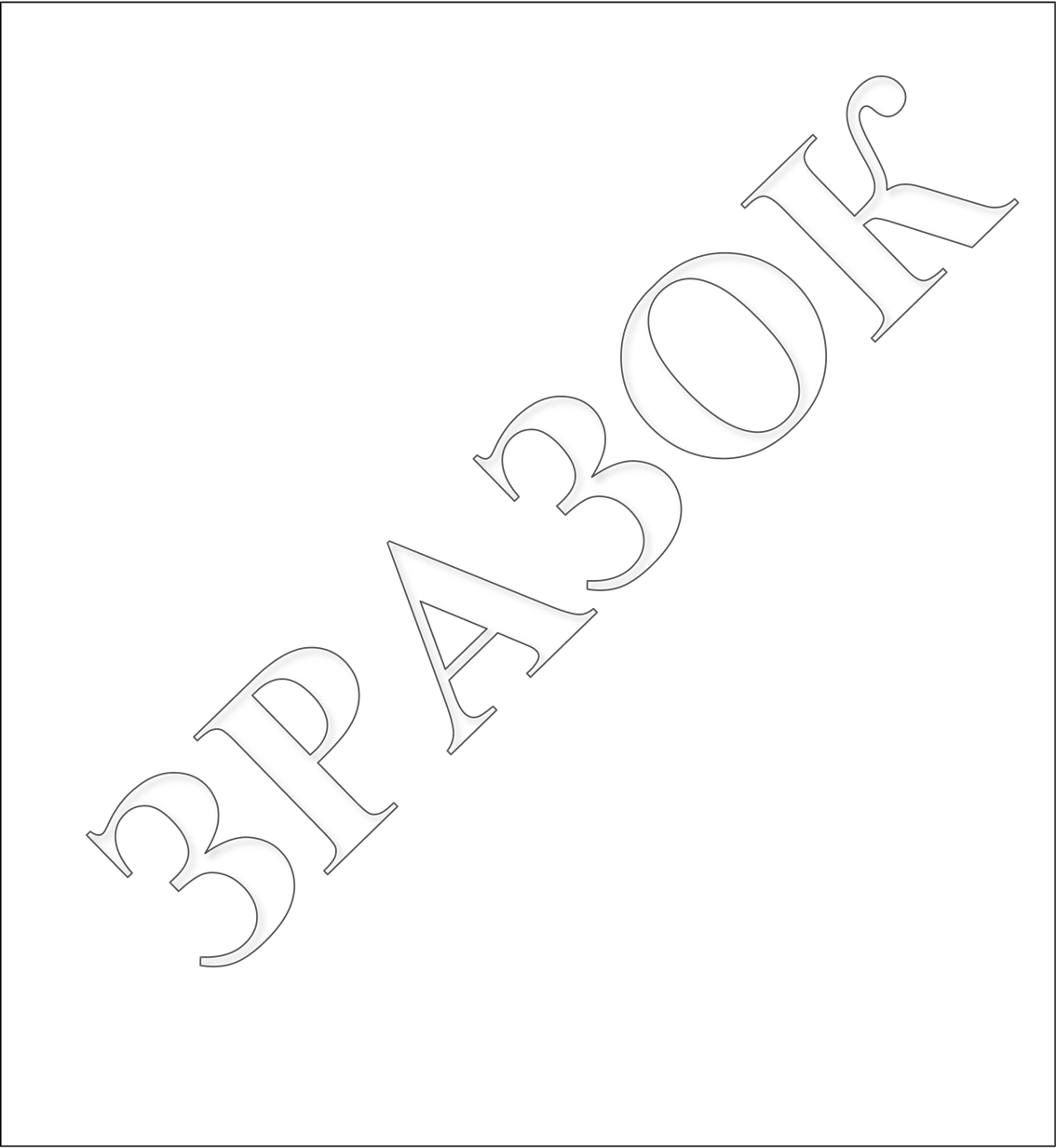 АКТ _____приймання – передачі Програмної продукціїм. Київ	__.__.______ р.Ми, що нижче підписалися, представник Постачальника, в особі ___________________ ____________________________________________________________, який діє на підставі _______________________________, з однієї сторони, і представник Покупця, в особі _________________________________________________________________, який діє на підставі _______________________________, з другої сторони, склали цей Акт про те, що відповідно до договору №____________________ від ___.___.______ року Постачальник здійснив поставку Покупцю наступної Програмної продукції: Загальна вартість Програмної продукції  складає - _______ грн. (____________________ грн. ___ коп.), крім того 20% ПДВ – ______ грн. (_______________ грн. ___ коп.). Разом з урахуванням ПДВ – _________ грн. (_______ ____________ грн. ____ коп.).Програмну продукцію поставлено належної якості та у відповідний строк.Цей Акт є основою для проведення взаєморозрахунків і платежів між сторонами. *зразок акта залишається без змін, у разі якщо переможець закупівлі є платником ПДВ**  у разі наявності	 Додаток 5до тендерної документаціїЛист-згодаМи ________________ цим листом погоджуємося з проєктом договору, наведеним у додатку 4 до тендерної документації за закупівлею ДК 021:2015 «48220000-6 – Пакети програмного забезпечення для мереж Інтернет та Інтранет» (Програмна продукція для захисту електронної пошти).У разі визначення нас переможцем та прийняття рішення про намір укласти договір про закупівлю, ми візьмемо на себе зобов'язання виконати всі умови, передбачені тендерною документацією, у тому числі надати документи та інформацію, що підтверджують відсутність підстав для відхилення нашої тендерної пропозиції з підстав, визначених пунктом 44  Особливостей здійснення публічних закупівель товарів, робіт і послуг для замовників, передбачених Законом України «Про публічні закупівлі», на період дії правового режиму воєнного стану в Україні та протягом 90 днів з дня його припинення або скасування, затверджених постановою Кабінету Міністрів України від 12.10.2022 № 1178 (далі – Особливості), у строк, що не перевищує 4 (чотирьох) календарних днів з дати оприлюднення на веб-порталі уповноваженого органу повідомлення про наміри укласти договір. У разі ненадання документів відповідно до всіх вимог тендерної документації в зазначені строки – ми погоджуємося, що замовник відхиляє нашу тендерну пропозицію та переходить до розгляду наступної найбільш економічно вигідної пропозиції. (ПІБ, посада та підпис уповноваженої особи учасника)м.п. (за умови її використання) ** вимога щодо засвідчення документа власноручним підписом учасника/уповноваженої особи учасника не застосовується, якщо документ надано у формі електронного документа із накладанням УЕП/КЕП.Додаток 6до тендерної документаціїПідстави для відмови в участі у процедурі закупівліЯкщо при здійсненні самостійного декларування відсутності підстав, зазначених у пункті 44 Особливостей (крім абзацу чотирнадцятого цього пункту), в електронній системі буде визначено підтвердження інформації щодо службової (посадової) особи учасника процедури закупівлі, яка підписала тендерну пропозицію, учасник шляхом самостійного декларування відсутності таких підстав в електронній системі закупівель під час подання тендерної пропозиції, в місцях, де є підтвердження інформації щодо службової (посадової) особи учасника процедури закупівлі, яка підписала тендерну пропозицію, ТАКИМ ДЕКЛАРУВАННЯМ підтверджує інформацію  саме щодо керівника учасника.Крім того, якщо при здійсненні самостійного декларування відсутності підстав, зазначених у пункті 44 Особливостей (крім абзацу чотирнадцятого цього пункту), в електронній системі буде визначено підтвердження інформації за підпунктом 11 пункту 44 Особливостей лише щодо учасника процедури закупівлі, учасник шляхом самостійного декларування відсутності таких підстав в електронній системі закупівель під час подання тендерної пропозиції ТАКИМ ДЕКЛАРУВАННЯМ в місці, де є підтвердження інформації за підпунктом 11 пункту 44 Особливостей лише щодо учасника процедури закупівлі підтверджує, що учасник процедури закупівлі або кінцевий бенефіціарний власник, член або учасник (акціонер) юридичної особи — учасника процедури закупівлі НЕ є особою, до якої застосовано санкцію у вигляді заборони на здійснення у неї публічних закупівель товарів, робіт і послуг згідно із Законом України “Про санкції”.ЗАТВЕРДЖЕНО:Протокол уповноваженої особи ДП «Гарантований покупець»від 27.04.2023 № 19/23-1-УОУповноважена особа –  начальник відділу супроводження закупівель  _______________________Яна ПУСТОВЄТОВА 1. Загальні положення1. Загальні положення1. Загальні положення1231.1.Терміни, які вживаються в тендерній документаціїТендерну документацію розроблено відповідно до вимог Закону України «Про публічні закупівлі» (далі – Закон) та Особливостей здійснення публічних закупівель товарів, робіт і послуг для замовників, передбачених Законом України «Про публічні закупівлі», на період дії правового режиму воєнного стану в Україні та протягом 90 днів з дня його припинення або скасування, затверджених постановою Кабінету Міністрів України від 12.10.2022 № 1178 (далі – Особливості). Терміни вживаються у значенні, наведеному в Законі.1.2.Інформація про замовника 1.2.1.Повне найменування Державне підприємство «Гарантований покупець» (ДП «Гарантований покупець»), код ЄДРПОУ 43068454 (надалі – замовник).1.2.2.Місцезнаходженнявул. Симона Петлюри, буд. 27, м. Київ, Україна, 01032.1.2.3.Посадова особа замовника, уповноважена здійснювати зв'язок з учасниками Пустовєтова Яна Віталіївна, уповноважена особа – начальник відділу супроводження закупівель, тел.: (044) 594 86 24, e-mail: zakupivli_gp@gpee.com.ua.1.3.Процедура закупівлі Відкриті торги (з урахуванням Особливостей)1.4.Інформація про предмет закупівлі1.4.1.Назва предмета закупівліДК 021:2015 «48220000-6 – Пакети програмного забезпечення для мереж Інтернет та Інтранет» (Програмна продукція для захисту електронної пошти).1.4.2.Опис окремої частини (частин) предмета закупівлі (лота), щодо якої можуть бути подані тендерні пропозиції Закупівля здійснюється щодо предмету закупівлі в цілому. Окремі частини предмета закупівлі (лоти) не визначено.1.4.3.Кількість товару та місце його поставкивул. Симона Петлюри, буд. 27, м. Київ, Україна, 01032.Кількість: 1 шт.1.4.4.Строк поставки товару протягом 25 днів після підписання договору про закупівлю.1.4.5.Очікувана вартість закупівлі262 635,00 грн. (двісті шістдесят дві тисячі шістсот тридцять п’ять грн. 00 коп.) з ПДВ.1.5.Недискримінація учасників Учасник процедури закупівлі (далі – учасник) – фізична особа, у тому числі фізична особа-підприємець, чи юридична особа (резидент або нерезидент), у тому числі об’єднання учасників, яка подала тендерну пропозицію.Учасники (резиденти та нерезиденти) всіх форм власності та організаційно-правових форм беруть участь у процедурах закупівель на рівних умовах.Документи, що надаються іноземною юридичною особою, мають бути легалізовані у встановленому чинним законодавством України порядку. Учасники-нерезиденти для виконання вимог щодо подання документів, передбачених цією документацією подають документи, передбачені законодавством держави, де вони зареєстровані з відповідними поясненнями:- у разі подання аналогу документу або у разі відсутності такого документу та його аналогу, учасник-нерезидент повинен додати лист-роз’яснення з посиланням на нормативно-правові акти держави, резидентом якої він є;- у разі якщо законодавством держави, де зареєстрований учасник-нерезидент, не передбачено надання відповідних документів, учасник надає лист-роз’яснення, в якому зазначає законодавчі підстави ненадання документів, передбачених до цією тендерною документацією.Філії (представництва, відокремлені підрозділи) юридичних осіб, які не мають статусу юридичних осіб, не можуть від свого імені виступати учасником. В такому випадку учасником повинна виступати саме юридична особа, яка здійснює закупівлю через уповноважену належним чином філію (представництво, відокремлений підрозділ).В іншому випадку пропозиція підлягає відхиленню як така, що не відповідає умовам тендерної документації.Замовник забезпечує вільний доступ усіх учасників до інформації про закупівлю, передбаченої Законом та Особливостями.1.6.Інформація про валюту, у якій повинна бути зазначена ціна тендерної пропозиціїВалютою тендерної пропозиції є українська гривня.1.7.Інформація про мову (мови), якою (якими) повинно бути складено тендерні пропозиції Усі документи, що готуються учасником, викладаються українською мовою.Стандартні характеристики, вимоги, умовні позначення у вигляді скорочень та термінологія, пов’язана з товарами, роботами чи послугами, що закуповуються, передбачені існуючими міжнародними або національними стандартами, нормами та правилами, випадки коли використання букв та символів української мови призводить до їх спотворення (зокрема, але не виключно адреси мережі "Інтернет", адреси електронної пошти, найменування торговельної марки (знаку для товарів та послуг), бренду, виробників) викладаються мовою їх загальноприйнятого застосування.У разі наявності в тендерній пропозиції документів, складених іншою мовою, обов’язково повинен бути переклад на українську мову. Переклад має бути підписаний або завірений особою, уповноваженою на підписання тендерної пропозиції та може бути засвідчений печаткою учасника, в разі її використання, або може бути засвідчений нотаріально, або легалізований у встановленому порядку. Тексти повинні бути автентичними, визначальним є текст, викладений українською мовою.Виключення:1. Замовник не зобов’язаний розглядати документи, які не передбачені вимогами тендерної документації та додатками до неї та які учасник додатково надає на власний розсуд, в тому числі якщо такі документи надані іноземною мовою без перекладу. 2. У випадку надання учасником на підтвердження однієї вимоги кількох документів, викладених різними мовами та за умови, що хоча б один з наданих документів відповідає встановленій вимозі, в тому числі щодо мови, Замовник не розглядає інший(і) документ(и), що учасник надав додатково на підтвердження цієї вимоги, навіть якщо інший документ наданий іноземною мовою без перекладу.2. Порядок унесення змін та надання роз’яснень до тендерної документації2. Порядок унесення змін та надання роз’яснень до тендерної документації2. Порядок унесення змін та надання роз’яснень до тендерної документації2.1.Процедура надання роз’яснень щодо тендерної документації Фізична/юридична особа має право не пізніше ніж за три дні до закінчення строку подання тендерної пропозиції звернутися через електронну систему закупівель до замовника за роз’ясненнями щодо тендерної документації та/або звернутися до замовника з вимогою щодо усунення порушення під час проведення тендеру. Усі звернення за роз’ясненнями та звернення щодо усунення порушення автоматично оприлюднюються в електронній системі закупівель без ідентифікації особи, яка звернулася до замовника. Замовник повинен протягом трьох днів з дати їх оприлюднення надати роз’яснення на звернення шляхом оприлюднення його в електронній системі закупівель.У разі несвоєчасного надання замовником роз’яснень щодо змісту тендерної документації електронна система закупівель автоматично зупиняє перебіг відкритих торгів.Для поновлення перебігу відкритих торгів замовник повинен розмістити роз’яснення щодо змісту тендерної документації в електронній системі закупівель з одночасним продовженням строку подання тендерних пропозицій не менш як на чотири дні.2.2.Унесення змін до тендерної документації Замовник має право з власної ініціативи або у разі усунення порушень вимог законодавства у сфері публічних закупівель, викладених у висновку органу державного фінансового контролю відповідно до статті 8 Закону, або за результатами звернень, або на підставі рішення органу оскарження внести зміни до тендерної документації. У разі внесення змін до тендерної документації строк для подання тендерних пропозицій продовжується замовником в електронній системі закупівель таким чином, щоб з моменту внесення змін до тендерної документації до закінчення кінцевого строку подання тендерних пропозицій залишалося не менше чотирьох днів.Зміни, що вносяться замовником до тендерної документації, розміщуються та відображаються в електронній системі закупівель у вигляді нової редакції тендерної документації додатково до початкової редакції тендерної документації. Замовник разом із змінами до тендерної документації в окремому документі оприлюднює перелік змін, що вносяться. Зміни до тендерної документації у машинозчитувальному форматі розміщуються в електронній системі закупівель протягом одного дня з дати прийняття рішення про їх внесення.3. Інструкція з підготовки тендерної пропозиції3. Інструкція з підготовки тендерної пропозиції3. Інструкція з підготовки тендерної пропозиції3.1.Зміст і спосіб подання тендерної пропозиціїТендерна пропозиція подається в електронному вигляді через електронну систему закупівель шляхом заповнення електронних форм з окремими полями, де зазначається інформація про ціну, інформація від учасника процедури закупівлі про його відповідність кваліфікаційним (кваліфікаційному) критеріям (критеріям), наявність/ відсутність підстав, установлених у пункті 44 Особливостей і в цій тендерній документації, та шляхом завантаження необхідних документів, що вимагаються замовником у цій тендерній документації, а саме:статут учасника (діюча редакція) або інший установчий документ учасника (за наявності).У разі якщо учасник діє на підставі модельного статуту – надати рішення учасників товариства (загальних зборів або іншого уповноваженого органу учасника), в якому зазначені відомості про провадження діяльності на основі модельного статуту;документи, що підтверджують повноваження посадової особи або представника учасника процедури закупівлі щодо підпису документів тендерної пропозиції, наприклад:для керівника учасника – виписка з протоколу зборів засновників або протокол зборів засновників та/або наказ про призначення (витяг з наказу), що підтверджує повноваження керівника учасника;для іншої посадової особи учасника – довіреність (доручення) керівника учасника на ім’я уповноваженої особи учасника та виписка з протоколу зборів засновників та/або протокол зборів засновників та/або наказ (витяг з наказу) про призначення керівника, який надав довіреність (доручення) та/або інший документ, що підтверджує повноваження посадової особи учасника;для учасника фізичної особи-підприємця а) копію дійсного паспорту (усі сторінки з інформацією) або іншого документу, що посвідчує особу згідно ст. 13 Закону України «Про Єдиний державний демографічний реєстр та документи, що підтверджують громадянство України, посвідчують особу чи її спеціальний статус»;б) за наявності, копія реєстраційного номеру облікової картки платника податків;4) гарантійний лист, що учасник не є громадянином Російської Федерації / Республіки Білорусь (крім того, що проживає на території України на законних підставах); юридичною особою, створеною та зареєстрованою відповідно до законодавства Російської Федерації / Республіки Білорусь; юридичною особою, створеною та зареєстрованою відповідно до законодавства України, кінцевим бенефіціарним власником, членом або учасником (акціонером), що має частку в статутному капіталі 10 і більше відсотків, якої є Російська Федерація / Республіка Білорусь, громадянин Російської Федерації / Республіки Білорусь (крім того, що проживає на території України на законних підставах), або юридичною особою, створеною та зареєстрованою відповідно до законодавства Російської Федерації / Республіки Білорусь; або пропонує в тендерній пропозиції товари походженням з Російської Федерації / Республіки Білорусь (за винятком товарів, необхідних для ремонту та обслуговування товарів, придбаних до набрання чинності постановою Кабінету Міністрів України від 12 жовтня 2022 р. N 1178 "Про затвердження особливостей здійснення публічних закупівель товарів, робіт і послуг для замовників, передбачених Законом України "Про публічні закупівлі", на період дії правового режиму воєнного стану в Україні та протягом 90 днів з дня його припинення або скасування").У разі якщо учасник або його кінцевий бенефіціарний власник, член або учасник (акціонер), що має частку в статутному капіталі 10 і більше відсотків є громадянином Російської Федерації / Республіки Білорусь та проживає на території України на законних підставах, то учасник у складі тендерної пропозиції має надати:у паспорті громадянина колишнього СРСР зразка 1974 року відмітку про постійну чи тимчасову прописку на території України або зареєстрували на території України свій національний паспортабо посвідку на постійне чи тимчасове проживання на території України,або військовий квиток, виданий іноземцю чи особі без громадянства, які в установленому порядку уклали контракт про проходження військової служби у Збройних Силах України, Державній спеціальній службі транспорту або Національній гвардії України, або посвідчення біженця чи документ, що підтверджує надання притулку в Україні;інформація щодо відсутності підстав, визначених пунктом 44 Особливостей у відповідності до вимог, визначених у додатку 6 до тендерної документації;інформація та документи, що підтверджують відповідність учасника кваліфікаційним вимогам, установленим у додатку 1 до тендерної документації; технічна пропозиція відповідно до вимог Технічного завдання (додаток 3 до тендерної документації);8) авторизаційний лист від виробника програмного забезпечення або його офіційного представництва, що підтверджує повноваження учасника продавати кінцевим користувачам програмне забезпечення, яке запропоновано учасником;9) лист-згода за формою, наведеною у додатку 5 до тендерної документації, про те, що учасник погоджується та приймає до виконання (у випадку визначення його переможцем процедури закупівлі) проєкт договору про закупівлю, який наведений у додатку 4 до тендерної документації, та інших умов тендерної документації;Надання у складі тендерної пропозиції інформації або документів, що містять пропозиції учасника щодо альтернативних умов договору, доповнень до умов договору, будуть вважатися незгодою з проєктом договору про закупівлю та невідповідністю пропозиції умовам Тендерної документації, що приводить до відхилення такої пропозиції учасника; 10) довідка в довільній формі про те, що учасник не здійснює господарську діяльність або його місцезнаходження (місце проживання – для фізичних осіб-підприємців) не знаходиться на тимчасово окупованій території. У разі, якщо місцезнаходження учасника зареєстроване на тимчасово окупованій території, учасник має надати підтвердження зміни податкової адреси на іншу територію України видане уповноваженим на це органом. Тимчасово окупованою територією є частини території України, в межах яких збройні формування Російської Федерації та окупаційна адміністрація Російської Федерації встановили та здійснюють фактичний контроль або в межах яких збройні формування Російської Федерації встановили та здійснюють загальний контроль з метою встановлення окупаційної адміністрації Російської Федерації. У випадку якщо учасник зареєстрований на тимчасово окупованій території та не надав у складі тендерної пропозиції підтвердження зміни податкової адреси на іншу територію України, видане уповноваженим на це органом, замовник відхиляє його тендерну пропозицію на підставі абзацу 5 підпункту 2 пункту 41 Особливостей, а саме: тендерна пропозиція не відповідає вимогам, установленим у тендерній документації відповідно до абзацу першого частини третьої статті 22 Закону;11) якщо учасником процедури закупівлі є акціонерне товариство, учасник завантажує файл з копіями таких документів:- виписка з реєстру власників іменних цінних паперів, надана реєстратором або реєстроутримувачем, яка містить дані про власників 10 і більше відсотків акцій підприємства або виписка чи довідка з рахунку у цінних паперах, надана зберігачем або депозитарієм, яка містить дані про власників 10 і більше відсотків акцій підприємства, або інший документ, наданий уповноваженим на те учасником Національної депозитарної системи, який містить дані про власників 10 і більше відсотків акцій підприємства; - на підтвердження повноважень того, хто видав один із зазначених у попередньому пункті документів, надати копію ліцензії/посилання в мережі Інтернет, що підтверджує видачу ліцензії уповноваженим органом на ведення реєстру власників іменних цінних паперів або копію ліцензії на здійснення депозитарної діяльності зберігача, або копію ліцензії на здійснення депозитарної діяльності. Ця вимога не застосовується, якщо документ виданий Центральним депозитарієм.Кожен учасник має право подати тільки одну тендерну пропозицію.Учасники повинні пропонувати предмет закупівлі в цілому. Подання пропозиції по частині предмета закупівлі не дозволяється. У разі якщо тендерна пропозиція подається об'єднанням учасників, до неї обов'язково включається документ про створення такого об'єднання.З метою подання тендерних пропозицій та їх оцінки документи та дані створюються та подаються з урахуванням вимог законів України «Про електронні документи та електронний документообіг» та «Про електронні довірчі послуги».Учасник під час подання тендерної пропозиції має накласти удосконалений електронний підпис або кваліфікований електронний підпис особи уповноваженої на підписання тендерної пропозиції учасника (далі – УЕП/КЕП).Учасники процедури закупівлі подають документи тендерної пропозиції у формі електронного документа чи скан-копій через електронну систему закупівель. Документи тендерної пропозиції учасника мають відповідати таким вимогам:1) документи мають бути чіткими та розбірливими для читання;2) якщо такі документи надано у формі електронного документа, УЕП/КЕП накладають на кожен електронний документ тендерної пропозиції окремо;3) якщо ж пропозиція містить і скановані, і електронні документи, потрібно накласти УЕП/КЕП на пропозицію в цілому та на кожен електронний документ окремо. Виняток: якщо електронні документи тендерної пропозиції видано іншою організацією і на них уже накладено УЕП/КЕП цієї організації, учаснику не потрібно накладати на нього свій УЕП/КЕП.Зверніть увагу: документи тендерної пропозиції, які надані не у формі електронного документа, тобто у вигляді скан-копій документів, повинні містити підпис уповноваженої особи учасника закупівлі, а також відбитки печатки учасника (у разі використання) (окрім документів, виданих іншими підприємствами / установами / організаціями). Виняток: ця вимога не є обов’язковою, якщо на скан-копію документа накладено УЕП/КЕП учасника. Замовник не вимагає від учасників засвідчувати документи (матеріали та інформацію), що подаються у складі тендерної пропозиції, печаткою та підписом уповноваженої особи, якщо такі документи (матеріали та інформація) надані у формі електронного документа через електронну систему закупівель із накладанням УЕП/КЕП.Замовник перевіряє УЕП/КЕП учасника на сайті центрального засвідчувального органу за посиланням https://czo.gov.ua/verify.Під час перевірки УЕП/КЕП повинні відображатися прізвище та ініціали особи, уповноваженої на підписання тендерної пропозиції (власника ключа). У випадку відсутності даної інформації або у випадку не накладення учасником УЕП/КЕП відповідно до умов тендерної документації учасник вважається таким, що не відповідає встановленим абзацом першим частини третьої статті 22 Закону вимогам до учасника відповідно до законодавства та його пропозицію буде відхилено.Документи, що не передбачені законодавством для учасників юридичних, фізичних осіб, у тому числі фізичних осіб - підприємців, не подаються ними у складі тендерної пропозиції про що зазначається в листі від учасника з посиланням на норми відповідних нормативно-правових актів України. Надання зазначеного листа не потрібно, якщо умовами тендерної документації визначено, яка саме категорія учасників має надати той чи інший документ.Відсутність документів, що не передбачені законодавством для учасників - юридичних, фізичних осіб, у тому числі фізичних осіб - підприємців, у складі тендерної пропозиції, не може бути підставою для її відхилення замовником.Учасник несе відповідальність за зміст поданої ним тендерної пропозиції та за достовірність інформації, зазначеної у поданій ним пропозиції.Інформація про фізичних осіб (персональні дані) надається за умови одержання учасником згоди цих осіб відповідно до Закону України «Про захист персональних даних».3.2.Забезпечення  тендерної пропозиції Замовник не вимагає надання учасниками забезпечення тендерної пропозиції3.3.Умови повернення чи неповернення забезпечення тендерної пропозиції (якщо надання забезпечення вимагається замовником).Замовник не вимагає надання учасниками забезпечення тендерної пропозиції3.4.Строк дії тендерної пропозиції, протягом якого тендерні пропозиції вважаються дійснимиТендерні пропозиції вважаються дійсними протягом 120 (сто двадцять) календарних днів з дати кінцевого строку подання тендерних пропозицій. До закінчення цього строку замовник має право вимагати від учасників продовження строку дії тендерних пропозицій.3.5.Кваліфікаційні критерії та підстави згідно з пунктом 28  та пунктом 44  ОсобливостейВідповідно до пункту 28 Особливостей, замовник установлює один або декілька кваліфікаційних критеріїв відповідно до статті 16 Закону з урахуванням положень Особливостей. Визначені Замовником кваліфікаційні критерії та інформація про спосіб підтвердження відповідності учасників процедури закупівлі установленим критеріям і вимогам, зазначені в додатку 1 до тендерної документації.  Підстави, визначені пунктом 44 Особливостей.Замовник приймає рішення про відмову учаснику процедури закупівлі в участі у відкритих торгах та зобов’язаний відхилити тендерну пропозицію учасника процедури закупівлі в разі, коли:1) замовник має незаперечні докази того, що учасник процедури закупівлі пропонує, дає або погоджується дати прямо чи опосередковано будь-якій службовій (посадовій) особі замовника, іншого державного органу винагороду в будь-якій формі (пропозиція щодо наймання на роботу, цінна річ, послуга тощо) з метою вплинути на прийняття рішення щодо визначення переможця процедури закупівлі;2) відомості про юридичну особу, яка є учасником процедури закупівлі, внесено до Єдиного державного реєстру осіб, які вчинили корупційні або пов’язані з корупцією правопорушення;3) керівника учасника процедури закупівлі, фізичну особу, яка є учасником процедури закупівлі, було притягнуто згідно із законом  до відповідальності за вчинення корупційного правопорушення або правопорушення, пов’язаного з корупцією;4) суб’єкт господарювання (учасник процедури закупівлі) протягом останніх трьох років притягувався до відповідальності за порушення, передбачене пунктом 4 частини другої статті 6, пунктом 1 статті 50 Закону України “Про захист економічної конкуренції”, у вигляді вчинення антиконкурентних узгоджених дій, що стосуються спотворення результатів тендерів;5) фізична особа, яка є учасником процедури закупівлі, була засуджена за кримінальне правопорушення, вчинене з корисливих мотивів (зокрема, пов’язане з хабарництвом та відмиванням коштів), судимість з якої не знято або не погашено в установленому законом порядку;6) керівник учасника процедури закупівлі був засуджений за кримінальне правопорушення, вчинене з корисливих мотивів (зокрема, пов’язане з хабарництвом, шахрайством та відмиванням коштів), судимість з якого не знято або не погашено в установленому законом порядку;7) тендерна пропозиція подана учасником процедури закупівлі, який є пов’язаною особою з іншими учасниками процедури закупівлі та/або з уповноваженою особою (особами), та/або з керівником замовника;8) учасник процедури закупівлі визнаний в установленому законом порядку банкрутом та стосовно нього відкрита ліквідаційна процедура;9) у Єдиному державному реєстрі юридичних осіб, фізичних осіб – підприємців та громадських формувань відсутня інформація, передбачена пунктом 9 частини другої статті 9 Закону України “Про державну реєстрацію юридичних осіб, фізичних осіб – підприємців та громадських формувань” (крім нерезидентів);10) юридична особа, яка є учасником процедури закупівлі (крім нерезидентів), не має антикорупційної програми чи уповноваженого з реалізації антикорупційної програми, якщо вартість закупівлі товару (товарів), послуги (послуг) або робіт дорівнює чи перевищує 
20 млн. гривень (у тому числі за лотом);11) учасник процедури закупівлі або кінцевий бенефіціарний власник, член або учасник (акціонер) юридичної особи — учасника процедури закупівлі є особою, до якої застосовано санкцію у вигляді заборони на здійснення у неї публічних закупівель товарів, робіт і послуг згідно із Законом України “Про санкції”;12) керівника учасника процедури закупівлі, фізичну особу, яка є учасником процедури закупівлі, було притягнуто згідно із законом до відповідальності за вчинення правопорушення, пов’язаного з використанням дитячої праці чи будь-якими формами торгівлі людьми.Замовник може прийняти рішення про відмову учаснику процедури закупівлі в участі у відкритих торгах та може відхилити тендерну пропозицію учасника процедури закупівлі в разі, коли учасник процедури закупівлі не виконав свої зобов’язання за раніше укладеним договором про закупівлю з цим самим замовником, що призвело до його дострокового розірвання, і було застосовано санкції у вигляді штрафів та/або відшкодування збитків — протягом трьох років з дати дострокового розірвання такого договору. Учасник процедури закупівлі, що перебуває в обставинах, зазначених у цьому абзаці, може надати підтвердження вжиття заходів для доведення своєї надійності, незважаючи на наявність відповідної підстави для відмови в участі у відкритих торгах. Для цього учасник (суб’єкт господарювання) повинен довести, що він сплатив або зобов’язався сплатити відповідні зобов’язання та відшкодування завданих збитків. Якщо замовник вважає таке підтвердження достатнім, учаснику процедури закупівлі не може бути відмовлено в участі в процедурі закупівлі.Замовник не вимагає документального підтвердження інформації про відсутність підстав для відхилення тендерної пропозиції учасника процедури закупівлі та/або переможця, визначених пунктом 44 Особливостей, у разі, коли така інформація є публічною, що оприлюднена у формі відкритих даних згідно із Законом України «Про доступ до публічної інформації», та/або міститься у відкритих публічних електронних реєстрах, доступ до яких є вільним, та/або може бути отримана електронною системою закупівель шляхом обміну інформацією з іншими державними системами та реєстрами.3.6.Інформація про технічні, якісні та кількісні характеристики предмета закупівлі Учасники процедури закупівлі повинні надати у складі тендерних пропозицій інформацію та документи, які підтверджують відповідність тендерної пропозиції учасника технічним, якісним, кількісним та іншим вимогам до предмета закупівлі, установленим замовником відповідно до Технічного завдання (додаток 3 до тендерної документації).Технічні, якісні характеристики предмета закупівлі та технічні специфікації до предмета закупівлі повинні визначатися замовником з урахуванням вимог, визначених частиною четвертою статті 5 Закону;У цій тендерній документації в інформації про необхідні технічні характеристики предмета закупівлі всі посилання на конкретні марку чи виробника або на конкретний процес, що характеризує продукт чи послугу певного суб’єкта господарювання, чи на торгові марки, патенти, типи або конкретне місце походження чи спосіб виробництва вживаються у значенні «…. «або еквівалент»».3.7.Інформація про маркування, протоколи випробувань або сертифікати, що підтверджують відповідність предмета закупівлі встановленим замовником вимогам (у разі потреби)Замовник може вимагати від учасників підтвердження того, що пропоновані ними товари, послуги чи роботи за своїми екологічними чи іншими характеристиками відповідають вимогам, установленим у тендерній документації. У разі встановлення екологічних чи інших характеристик товару, роботи чи послуги замовник повинен в тендерній документації зазначити, які маркування, протоколи випробувань або сертифікати можуть підтвердити відповідність предмета закупівлі таким характеристикам. Якщо учасник не має відповідних маркувань, протоколів випробувань чи сертифікатів і не має можливості отримати їх до закінчення кінцевого строку подання тендерних пропозицій із причин, від нього не залежних, він може подати технічний паспорт на підтвердження відповідності тим же об’єктивним критеріям. Замовник зобов’язаний розглянути технічний паспорт і визначити, чи справді він підтверджує відповідність установленим вимогам, із обґрунтуванням свого рішення. Якщо замовник посилається в тендерній документації на конкретні маркування, протокол випробувань чи сертифікат, він зобов’язаний прийняти маркування, протоколи випробувань чи сертифікати, що підтверджують відповідність еквівалентним вимогам.3.8.Інформація про субпідрядника / співвиконавцяЗакуповується товар, тому вимоги щодо надання інформації про субпідрядника / співвиконавця не встановлюються.3.9.Унесення змін або відкликання тендерної пропозиції учасникомУ разі необхідності учасник процедури закупівлі має право з власної ініціативи продовжити строк дії своєї тендерної пропозиції, повідомивши про це замовникові через електронну систему закупівель.3.10.Ступень локалізації виробництваНе застосовується3.11.Ціна тендерної пропозиції Замовник не приймає до розгляду тендерні пропозиції, ціна яких є вищою, ніж очікувана вартість предмета закупівлі, визначена замовником в оголошенні про проведення відкритих торгів.Ціна пропозиції включає  податки збори та необхідні платежі, що сплачуються або мають бути сплачені учасником, прибуток тощо.3.12Інша інформація4. Подання та розкриття тендерної пропозиції4. Подання та розкриття тендерної пропозиції4. Подання та розкриття тендерної пропозиції4.1.Кінцевий строк подання тендерної пропозиціїКінцевий строк подання тендерних пропозицій: 08:00 год. 05.05.2023.Отримана тендерна пропозиція вноситься автоматично до реєстру отриманих тендерних пропозицій.Електронна система закупівель автоматично формує та надсилає повідомлення учаснику про отримання його тендерної пропозиції із зазначенням дати та часу. Електронна система закупівель повинна забезпечити можливість подання тендерної пропозиції всім особам на рівних умовах.Тендерні пропозиції після закінчення кінцевого строку їх подання не приймаються електронною системою закупівель.4.2.Дата та час розкриття тендерної пропозиції Дата і час розкриття тендерних пропозицій визначаються електронною системою закупівель автоматично та зазначаються в оголошенні про проведення процедури відкритих торгів.4.3.Процедура розкриття тендерних пропозиційЕлектронною системою закупівель після закінчення строку для подання тендерних пропозицій, визначеного замовником в оголошенні про проведення відкритих торгів, розкривається вся інформація, зазначена в тендерній пропозиції (тендерних пропозиціях), у тому числі інформація про ціну / приведену ціну тендерної пропозиції (тендерних пропозицій).Не підлягає розкриттю інформація, що обґрунтовано визначена учасником як конфіденційна, у тому числі інформація, що містить персональні дані. Конфіденційною не може бути визначена інформація про запропоновану ціну, інші критерії оцінки, технічні умови, технічні специфікації та документи, що підтверджують відповідність кваліфікаційним критеріям відповідно до статті 16 Закону, і документи, що підтверджують відсутність підстав, визначених пунктом 44 Особливостей. Замовник, орган оскарження та Держаудитслужба мають доступ в електронній системі закупівель до інформації, яка визначена учасником процедури закупівлі конфіденційною.Протокол розкриття тендерних пропозицій формується та оприлюднюється електронною системою закупівель автоматично в день розкриття тендерних пропозицій4.4.Процедура електронного аукціону Відкриті торги проводяться без застосування електронного аукціону.5. Оцінка тендерної пропозиції5. Оцінка тендерної пропозиції5. Оцінка тендерної пропозиції5.1.Перелік критеріїв та методика оцінки тендерної пропозиції із зазначенням питомої ваги критерію Оцінка тендерної пропозиції проводиться електронною системою закупівель автоматично на основі критеріїв і методики оцінки, визначених замовником у тендерній документації, шляхом визначення тендерної пропозиції найбільш економічно вигідною.Найбільш економічно вигідною тендерною пропозицією електронна система закупівель визначає тендерну пропозицію, ціна якої є найнижчою.Для оцінки тендерних пропозицій використовується єдиний критерій оцінки «Ціна», питома вага критерію – 100% згідно з  наступною методикою:Тендерна пропозиція, яка містить найнижчу ціну, визнається найбільш економічно вигідною.Під терміном «Ціна» мається на увазі ціна пропозиції учасника з урахуванням усіх податків, зборів та обов’язкових платежів, які сплачує учасник згідно з обраною системою оподаткування.5.2.Строк розгляду тендерних пропозицій та визначення переможця процедури закупівліЗамовник розглядає тендерну пропозицію, яка визначена найбільш економічно вигідною відповідно до Особливостей (далі – найбільш економічно вигідна тендерна пропозиція), щодо її відповідності вимогам тендерної документації.Строк розгляду найбільш економічно вигідної тендерної пропозиції не повинен перевищувати п'яти робочих днів з дня визначення її електронною системою закупівель найбільш економічно вигідною. Такий строк може бути аргументовано продовжено замовником до 20 робочих днів. У разі продовження строку замовник оприлюднює повідомлення в електронній системі закупівель протягом одного дня з дня прийняття відповідного рішення.У разі відхилення замовником найбільш економічно вигідної тендерної пропозиції відповідно до Особливостей замовник розглядає наступну тендерну пропозицію у списку пропозицій, що розташовані за результатами їх оцінки, починаючи з найкращої, у порядку та строки, визначені Особливостями.Якщо замовником під час розгляду тендерної пропозиції учасника процедури закупівлі виявлено невідповідності в інформації та/або документах, що подані учасником процедури закупівлі у тендерній пропозиції та/або подання яких передбачалося тендерною документацією, він розміщує у строк, який не може бути меншим ніж два робочі дні до закінчення строку розгляду тендерних пропозицій, повідомлення з вимогою про усунення таких невідповідностей в електронній системі закупівель.Під невідповідністю в інформації та/або документах, що подані учасником процедури закупівлі у складі тендерній пропозиції та/або подання яких вимагається тендерною документацією, розуміється у тому числі відсутність у складі тендерної пропозиції інформації та/або документів, подання яких передбачається тендерною документацією (крім випадків відсутності забезпечення тендерної пропозиції, якщо таке забезпечення вимагалося замовником, та/або відсутності інформації (та/або документів) про технічні та якісні характеристики предмета закупівлі, що пропонується учасником процедури в його тендерній пропозиції). Невідповідністю в інформації та/або документах, які надаються учасником процедури закупівлі на виконання вимог технічної специфікації до предмета закупівлі, вважаються помилки, виправлення яких не призводить до зміни предмета закупівлі, запропонованого учасником процедури закупівлі у складі його тендерної пропозиції, найменування товару, марки, моделі тощо.Замовник не може розміщувати щодо одного і того ж учасника процедури закупівлі більше ніж один раз повідомлення з вимогою про усунення невідповідностей в інформації та/або документах, що подані учасником процедури закупівлі у складі тендерної пропозиції, крім випадків, пов’язаних з виконанням рішення органу оскарження.Учасник процедури закупівлі, який надав найбільш економічно вигідну тендерну пропозицію, що є аномально низькою, повинен надати протягом одного робочого дня з дня визначення найбільш економічно вигідної тендерної пропозиції обґрунтування в довільній формі щодо цін або вартості відповідних товарів, робіт чи послуг тендерної пропозиції.Замовник може відхилити аномально низьку тендерну пропозицію, якщо учасник не надав належного обґрунтування зазначеної в ній ціни або вартості, та відхиляє аномально низьку тендерну пропозицію в разі ненадходження такого обґрунтування протягом строку, визначеного абзацом п'ятим цього пункту.Обґрунтування аномально низької тендерної пропозиції може містити інформацію про:досягнення економії завдяки застосованому технологічному процесу виробництва товарів, порядку надання послуг чи технології будівництва;сприятливі умови, за яких учасник процедури закупівлі може поставити товари, надати послуги чи виконати роботи, зокрема спеціальну цінову пропозицію (знижку) учасника процедури закупівлі;отримання учасником процедури закупівлі державної допомоги згідно із законодавством.За результатами розгляду та оцінки тендерної пропозиції замовник визначає переможця процедури закупівлі та приймає рішення про намір укласти договір про закупівлю згідно з Особливостями та Законом.Замовник має право звернутися за підтвердженням інформації, наданої учасником, до органів державної влади, підприємств, установ, організацій відповідно до їх компетенції.У разі отримання достовірної інформації про невідповідність учасника процедури закупівлі вимогам кваліфікаційних критеріїв, наявність підстав, визначених пунктом 44 Особливостей, або факту зазначення у тендерній пропозиції будь-якої недостовірної інформації, що є суттєвою під час визначення результатів відкритих торгів, замовник відхиляє тендерну пропозицію такого учасника процедури закупівлі.Замовник та учасники не можуть ініціювати будь-які переговори з питань внесення змін до змісту або ціни поданої тендерної пропозиції.У разі коли учасник процедури закупівлі, тендерна пропозиція якого відхилена, вважає недостатньою аргументацію, зазначену в повідомленні, такий учасник може звернутися до замовника з вимогою надати додаткову інформацію про причини невідповідності його пропозиції умовам тендерної документації, зокрема технічній специфікації, та/або його невідповідності кваліфікаційним критеріям, а замовник зобов’язаний надати йому відповідь з такою інформацією не пізніш як через чотири дні з дати надходження такого звернення через електронну систему закупівель, але до моменту оприлюднення договору про закупівлю в електронній системі закупівель відповідно до статті 10 Закону.5.3.Відхилення тендерних пропозицій Замовник відхиляє тендерну пропозицію із зазначенням аргументації в електронній системі закупівель у разі, коли:учасник процедури закупівлі:зазначив у тендерній пропозиції недостовірну інформацію, що є суттєвою для визначення результатів відкритих торгів, яку замовником виявлено згідно з абзацом другим пункту 39 Особливостей;не надав забезпечення тендерної пропозиції, якщо таке забезпечення вимагалося замовником;не виправив виявлені замовником після розкриття тендерних пропозицій невідповідності в інформації та/або документах, що подані ним у складі своєї тендерної пропозиції, та/або змінив предмет закупівлі (його найменування, марку, модель тощо) під час виправлення виявлених замовником невідповідностей, протягом 24 годин з моменту розміщення замовником в електронній системі закупівель повідомлення з вимогою про усунення таких невідповідностей;не надав обґрунтування аномально низької ціни тендерної пропозиції протягом строку, визначеного абзацом п'ятим пункту 38 Особливостей;визначив конфіденційною інформацію, що не може бути визначена як конфіденційна відповідно до вимог абзацу другого пункту 36 Особливостей;є громадянином Російської Федерації / Республіки Білорусь (крім того, що проживає на території України на законних підставах); юридичною особою, створеною та зареєстрованою відповідно до законодавства Російської Федерації / Республіки Білорусь; юридичною особою, створеною та зареєстрованою відповідно до законодавства України, кінцевим бенефіціарним власником, членом або учасником (акціонером), що має частку в статутному капіталі 10 і більше відсотків, якої є Російська Федерація / Республіка Білорусь, громадянин Російської Федерації / Республіки Білорусь (крім того, що проживає на території України на законних підставах), або юридичною особою, створеною та зареєстрованою відповідно до законодавства Російської Федерації / Республіки Білорусь; або пропонує в тендерній пропозиції товари походженням з Російської Федерації / Республіки Білорусь (за винятком товарів, необхідних для ремонту та обслуговування товарів, придбаних до набрання чинності постановою Кабінету Міністрів України від 12 жовтня 2022 р. N 1178 "Про затвердження особливостей здійснення публічних закупівель товарів, робіт і послуг для замовників, передбачених Законом України "Про публічні закупівлі", на період дії правового режиму воєнного стану в Україні та протягом 90 днів з дня його припинення або скасування");2) тендерна пропозиція:не відповідає умовам технічної специфікації та іншим вимогам щодо предмета закупівлі тендерної документації, крім невідповідності у інформації та/або документах, що може бути усунена учасником процедури закупівлі відповідно до пункту 40 Особливостей;є такою, строк дії якої закінчився;є такою, ціна якої перевищує очікувану вартість предмета закупівлі, визначену замовником в оголошенні про проведення відкритих торгів, якщо замовник у тендерній документації не зазначив про прийняття до розгляду тендерної пропозиції, ціна якої є вищою, ніж очікувана вартість предмета закупівлі, визначена замовником в оголошенні про проведення відкритих торгів, та/або не зазначив прийнятний відсоток перевищення або відсоток перевищення є більшим, ніж зазначений замовником в тендерній документації;не відповідає вимогам, установленим у тендерній документації відповідно до  абзацу першого частини третьої статті 22 Закону;3) переможець процедури закупівлі:відмовився від підписання договору про закупівлю відповідно до вимог тендерної документації або укладення договору про закупівлю;не надав у спосіб, зазначений в тендерній документації, документи, що підтверджують відсутність підстав, визначених пунктом 44 Особливостей;не надав копію ліцензії або документа дозвільного характеру (у разі їх наявності) відповідно до частини другої статті 41 Закону;не надав забезпечення виконання договору про закупівлю, якщо таке забезпечення вимагалося замовником;надав недостовірну інформацію, що є суттєвою для визначення результатів процедури закупівлі, яку замовником виявлено згідно з абзацом другим частини  пункту 39 Особливостей.Замовник може відхилити тендерну пропозицію із зазначенням аргументації в електронній системі закупівель у разі, коли:1) учасник процедури закупівлі надав неналежне обґрунтування щодо ціни або вартості відповідних товарів, робіт чи послуг тендерної пропозиції, що є аномально низькою;2) учасник процедури закупівлі не виконав свої зобов’язання за раніше укладеним договором про закупівлю із тим самим замовником, що призвело до застосування санкції у вигляді штрафів та/або відшкодування збитків протягом трьох років з дати їх застосування, з наданням документального підтвердження застосування до такого учасника санкції (рішення суду або факт добровільної сплати штрафу, або відшкодування збитків).Замовник приймає рішення про відмову учаснику процедури закупівлі в участі у відкритих торгах та зобов'язаний відхилити тендерну пропозицію учасника процедури закупівлі в разі, наявності підстав, визначених пунктом 44 Особливостей.Переможець процедури закупівлі у строк, що не перевищує чотири дні з дати оприлюднення в електронній системі закупівель повідомлення про намір укласти договір про закупівлю, повинен надати замовнику шляхом оприлюднення в електронній системі закупівель документи, що підтверджують відсутність підстав, зазначених у підпунктах 3, 5, 6 і 12 та в абзаці чотирнадцятому пункту 44 Особливостей. Замовник не вимагає документального підтвердження публічної інформації, що оприлюднена у формі відкритих даних згідно із Законом України "Про доступ до публічної інформації" та/або міститься у відкритих публічних електронних реєстрах, доступ до яких є вільним, або публічної інформації, що є доступною в електронній системі закупівель, крім випадків, коли доступ до такої інформації є обмеженим на момент оприлюднення оголошення про проведення відкритих торгів.Замовник не відхиляє тендерну пропозицію, якщо учасником допущені формальні (несуттєві) помилки.Формальними (несуттєвими) вважаються помилки, що пов'язані з оформленням тендерної пропозиції та не впливають на зміст пропозиції, а саме: технічні помилки та описки.Опис та приклади формальних (несуттєвих) помилок:1. Інформація/документ, подана учасником процедури закупівлі у складі тендерної пропозиції, містить помилку (помилки) у частині:уживання великої літери;уживання розділових знаків та відмінювання слів у реченні;використання слова або мовного звороту, запозичених з іншої мови;зазначення унікального номера оголошення про проведення конкурентної процедури закупівлі, присвоєного електронною системою закупівель та/або унікального номера повідомлення про намір укласти договір про закупівлю - помилка в цифрах;застосування правил переносу частини слова з рядка в рядок;написання слів разом та/або окремо, та/або через дефіс;нумерації сторінок/аркушів (у тому числі кілька сторінок/аркушів мають однаковий номер, пропущені номери окремих сторінок/аркушів, немає нумерації сторінок/аркушів, нумерація сторінок/аркушів не відповідає переліку, зазначеному в документі).2. Помилка, зроблена учасником процедури закупівлі під час оформлення тексту документа/унесення інформації в окремі поля електронної форми тендерної пропозиції (у тому числі комп'ютерна коректура, заміна літери (літер) та/або цифри (цифр), переставлення літер (цифр) місцями, пропуск літер (цифр), повторення слів, немає пропуску між словами, заокруглення числа), що не впливає на ціну тендерної пропозиції учасника процедури закупівлі та не призводить до її спотворення та/або не стосується характеристики предмета закупівлі, кваліфікаційних критеріїв до учасника процедури закупівлі.3. Невірна назва документа (документів), що подається учасником процедури закупівлі у складі тендерної пропозиції, зміст якого відповідає вимогам, визначеним замовником у тендерній документації.4. Окрема сторінка (сторінки) копії документа (документів) не завірена підписом та/або печаткою учасника процедури закупівлі (у разі її використання).5. У складі тендерної пропозиції немає документа (документів), на який посилається учасник процедури закупівлі у своїй тендерній пропозиції, при цьому замовником не вимагається подання такого документа в тендерній документації.6. Подання документа (документів) учасником процедури закупівлі у складі тендерної пропозиції, що не містить власноручного підпису уповноваженої особи учасника процедури закупівлі, якщо на цей документ (документи) накладено її кваліфікований електронний підпис.7. Подання документа (документів) учасником процедури закупівлі у складі тендерної пропозиції, що складений у довільній формі та не містить вихідного номера.8. Подання документа учасником процедури закупівлі у складі тендерної пропозиції, що є сканованою копією оригіналу документа/електронного документа.9. Подання документа учасником процедури закупівлі у складі тендерної пропозиції, який засвідчений підписом уповноваженої особи учасника процедури закупівлі та додатково містить підпис (візу) особи, повноваження якої учасником процедури закупівлі не підтверджені (наприклад, переклад документа завізований перекладачем тощо).10. Подання документа (документів) учасником процедури закупівлі у складі тендерної пропозиції, що містить (містять) застарілу інформацію про назву вулиці, міста, найменування юридичної особи тощо, у зв'язку з тим, що такі назва, найменування були змінені відповідно до законодавства після того, як відповідний документ (документи) був (були) поданий (подані).11. Подання документа (документів) учасником процедури закупівлі у складі тендерної пропозиції, в якому позиція цифри (цифр) у сумі є некоректною, при цьому сума, що зазначена прописом, є правильною.12. Подання документа (документів) учасником процедури закупівлі у складі тендерної пропозиції в форматі, що відрізняється від формату, який вимагається замовником у тендерній документації, при цьому такий формат документа забезпечує можливість його перегляду.13. Відсутність у документі інформації, яка вимагалася Замовником, у разі якщо ця інформація наявна в іншому документі тендерної пропозиції учасника.14. Надання в тендерній пропозиції документів, які мають недоліки (прострочені, невірно оформлені, тощо), та їх надання не вимагалося Замовником в тендерній документації. Приклади формальних помилок:- «Інформація в довільній формі» замість «Інформація»,  «Лист-пояснення» замість «Лист», «довідка» замість «гарантійний лист», «інформація» замість «довідка»; -  «м.київ» замість «м.Київ»;- «поряд -ок» замість «поря-док»;- «ненадається» замість «не надається»»;- «______________№_____________» замість «14.08.2020 №320/13/14-01»;- учасник розмістив (завантажив) документ у форматі «JPG» замість  документа у форматі «pdf» (PortableDocumentFormat)».Інформація про відхилення тендерної пропозиції, у тому числі підстави такого відхилення (з посиланням на відповідні норми Особливостей та умови тендерної документації, яким така тендерна пропозиція та/або учасник не відповідають, із зазначенням, у чому саме полягає така невідповідність), протягом одного дня з дня ухвалення рішення оприлюднюється в електронній системі закупівель та автоматично надсилається учаснику/переможцю процедури закупівлі, тендерна пропозиція якого відхилена, через електронну систему закупівель.6. Результати тендеру та укладання договору про закупівлю6. Результати тендеру та укладання договору про закупівлю6. Результати тендеру та укладання договору про закупівлю6.1.Відміна тендеру чи визнання тендеру таким, що не відбувся Замовник відміняє відкриті торги у разі:1) відсутності подальшої потреби в закупівлі товарів, робіт чи послуг;2) неможливості усунення порушень, що виникли через виявлені порушення вимог законодавства у сфері публічних закупівель, з описом таких порушень;3) скорочення обсягу видатків на здійснення закупівлі товарів, робіт чи послуг;4) коли здійснення закупівлі стало неможливим внаслідок дії обставин непереборної сили.У разі відміни відкритих торгів замовник протягом одного робочого дня з дати прийняття відповідного рішення зазначає в електронній системі закупівель підстави прийняття такого рішення.Відкриті торги автоматично відміняються електронною системою закупівель у разі:1) відхилення всіх тендерних пропозицій (у тому числі, якщо була подана одна тендерна пропозиція, яка відхилена замовником) згідно з цими особливостями;2) неподання жодної тендерної пропозиції для участі у відкритих торгах у строк, установлений замовником згідно з цими особливостями.Електронною системою закупівель автоматично протягом одного робочого дня з дати настання підстав для відміни відкритих торгів, визначених цим пунктом, оприлюднюється інформація про відміну відкритих торгів.Інформація про відміну відкритих торгів автоматично надсилається всім учасникам процедури закупівлі електронною системою закупівель в день її оприлюднення.6.2.Строк укладання договору Рішення про намір укласти договір про закупівлю приймається замовником відповідно до статті 33 Закону та пункту 46 Особливостей.Повідомлення про намір укласти договір про закупівлю автоматично формується електронною системою закупівель протягом одного дня з дати оприлюднення замовником рішення про визначення переможця процедури закупівлі в електронній системі закупівель.З метою забезпечення права на оскарження рішень замовника до органу оскарження договір про закупівлю не може бути укладено раніше ніж через п’ять днів з дати оприлюднення в електронній системі закупівель повідомлення про намір укласти договір про закупівлю.Замовник укладає договір про закупівлю з учасником, який визнаний переможцем процедури закупівлі, протягом строку дії його пропозиції, не пізніше ніж через 15 днів з дати прийняття рішення про намір укласти договір про закупівлю відповідно до вимог тендерної документації та тендерної пропозиції переможця процедури закупівлі. У випадку обґрунтованої необхідності строк для укладення договору може бути продовжений до 60 днів. У разі подання скарги до органу оскарження після оприлюднення в електронній системі закупівель повідомлення про намір укласти договір про закупівлю перебіг строку для укладення договору про закупівлю зупиняється.6.3.Подання документів учасником, що  визнаний переможцем торгів 6.3.1.  Надання цінової  пропозиції Учасник процедури закупівлі, що визнаний переможцем, повинен якнайшвидше, але не пізніше 3 робочих днів з дня оприлюднення повідомлення про намір укласти з ним договір, оприлюднити в електронній системі закупівель цінову пропозицію згідно з додатком 2 до цієї тендерної документації (загальна сума цінової пропозиції повинна бути не більшою за суму пропозиції, зазначену учасником в екранній формі електронної системи закупівель). У разі, коли останній день строку подання документів припадає на вихідний або святковий день, останнім днем таких строків вважається перший робочий день, що настає за вихідним або святковим днем. 6.3.2.          Розбіжності під час формування остаточної цінової пропозиції Замовником допускається розбіжність між ціною пропозиції в екранній формі електронної системи закупівель та інформацією, зазначеною в завантаженому файлі – остаточній ціновій пропозиції (лише в бік зменшення суми, зазначеної в екранній формі), що обумовлено можливістю виникнення погрішності при складанні остаточної цінової пропозиції під час поділу загальної ціни тендерної пропозиції на кількість та ціну за одиницю виміру за позиціями специфікації – як наслідок арифметичних дій, або через допущення помилок тощо. Допускається коригування розрахунку цінової пропозиції учасника-переможця з метою виправлення арифметичних помилок, допущених в результаті арифметичних дій, виявлених замовником у поданій остаточній ціновій пропозиції. У разі виявлення арифметичної помилки замовник може звернутись до учасника електронною поштою з запитом щодо виправлення арифметичної помилки.У разі наявності таких розбіжностей/ арифметичних помилок учасник завантажує в електронну систему закупівель коригований документ, що може містити примітку «ЗМІНИ», у строк, визначений у п. 6.3.1 цієї Тендерної документації. У випадку, якщо в електронній системі закупівель розміщено декілька однакових документів різного змісту без примітки «ЗМІНИ» або з однаковою приміткою, замовник розглядає документ, завантажений пізніше.Відповідальність за правильність розрахунку цінової пропозиції та своєчасність подання коригованої (виправленої) цінової пропозиції покладається на учасника. 6.3.3.Надання переможцем документів, що підтверджують відсутність підстав, визначених пунктом 44 Особливостей Переможець процедури закупівлі у строк, що не перевищує чотири дні з дати оприлюднення в електронній системі закупівель повідомлення про намір укласти договір про закупівлю, повинен надати замовнику шляхом оприлюднення в електронній системі закупівель документи, що підтверджують відсутність підстав, зазначених у підпунктах 3, 5, 6 і 12 та в абзаці чотирнадцятому пункту 44 Особливостей.6.3.4.Надання документів про повноваження особи, що підписуватиме договір про закупівлюПереможець процедури закупівлі під час укладення договору про закупівлю повинен надати в паперовому вигляді:1) відповідну інформацію та/або копії документів про право підписання договору про закупівлю.У разі наявності в установчих документах певних обмежень (за строком, сумою, у тому числі щодо укладання значного правочину, тощо) – необхідно надати копію документа (рішення, протоколу, дозволу тощо), який надає право укладати договір про закупівлю.Копії документів повинні бути засвідчені підписом уповноваженої особи учасника та відбитком печатки (у разі її використання).6.4.Проєкт договору про закупівлю Проєкт договору складається замовником з урахуванням особливостей предмету закупівлі.У складі тендерної документації замовником подається проєкт договору про закупівлю з обов’язковим зазначенням змін його умов (додаток 4 до тендерної документації).Договір про закупівлю за результатами проведеної закупівлі укладається відповідно до Цивільного і Господарського кодексів України з урахуванням положень статті 41 Закону, крім частин третьої – п’ятої, сьомої – дев’ятої статті 41 Закону, та Особливостей.Умови договору про закупівлю не повинні відрізнятися від змісту тендерної пропозиції переможця процедури закупівлі, крім випадків:визначення грошового еквівалента зобов’язання в іноземній валюті;перерахунку ціни в бік зменшення ціни тендерної пропозиції переможця без зменшення обсягів закупівлі;перерахунку ціни та обсягів товарів в бік зменшення за умови необхідності приведення обсягів товарів до кратності упаковки.6.5.Істотні умови, що обов’язково включаються до договору про закупівлю Істотні умови, які обов’язково включаються до договору про закупівлю, відповідають вимогам законодавства України.Договір про закупівлю укладається в письмовій формі. Умови договору про закупівлю не повинні відрізнятися від змісту тендерної пропозиції переможця процедури закупівлі (з урахуванням пп. 6.3.2 п. 6.3 та п. 6.4 цієї  тендерної документації) та Особливостей. Істотні умови договору про закупівлю не можуть змінюватися після його підписання до виконання зобов'язань сторонами у повному обсязі, крім випадків, зазначених у пунктах 18, 19 Особливостей.6.6.Дії замовника при відмові переможця торгів підписати договір про закупівлю  У разі відмови переможця процедури закупівлі від підписання договору про закупівлю відповідно до вимог тендерної документації, неукладення договору про закупівлю з вини учасника або ненадання замовнику підписаного договору у строк, визначений Особливостями, або ненадання переможцем процедури закупівлі документів, що підтверджують відсутність підстав, установлених пунктом 44 Особливостей, замовник відхиляє тендерну пропозицію такого учасника, визначає переможця процедури закупівлі серед тих учасників, строк дії тендерної пропозиції яких ще не минув, та приймає рішення про намір укласти договір про закупівлю у порядку та на умовах, визначених статтею 33 Закону.У разі відхилення переможця процедури закупівлі з підстав, визначених підпунктом 3 пункту 41 Особливостей, замовник визначає переможця процедури закупівлі серед тих учасників процедури закупівлі, тендерна пропозиція (строк дії якої ще не минув) якого відповідає критеріям та умовам, що визначені у тендерній документації, і може бути визнана найбільш економічно вигідною відповідно до вимог Закону та Особливостей, та приймає рішення про намір укласти договір про закупівлю відповідно до статті 33 Закону та пункту 46 Особливостей.6.7.Забезпечення виконання договору про закупівлю Надання забезпечення виконання договору про закупівлю переможцем торгів не вимагається.КритерійПідтвердження відповідності Наявність документально підтвердженого досвіду виконання аналогічного (аналогічних) за предметом закупівлі договору (договорів)Лист-відгук (не менше одного) від підприємства або установи, або організації щодо поставки учасником програмної продукції, аналогічної предмету закупівлі* або копія з договору щодо поставки учасником програмної продукції, аналогічної предмету закупівлі* з копіями відповідних актів або видаткових накладних, починаючи з 2020 року до розміщення оголошення про проведення відкритих торгів. З документів, зазначених у цій вимозі, може бути вилучена інформація з обмеженим доступом.№ з/пНайменуванняНайменуванняОдиниця виміруКіль-кістьЦіна за одиницюбез ПДВ, грн.Загальна вартість без ПДВ, грн.Всього без ПДВ, грн.:Всього без ПДВ, грн.:Всього без ПДВ, грн.:Всього без ПДВ, грн.:Всього без ПДВ, грн.:Всього без ПДВ, грн.:*ПДВ 20%, грн.:*ПДВ 20%, грн.:*ПДВ 20%, грн.:*ПДВ 20%, грн.:*ПДВ 20%, грн.:*ПДВ 20%, грн.:*Всього з ПДВ, грн.:*Всього з ПДВ, грн.:*Всього з ПДВ, грн.:*Всього з ПДВ, грн.:Призначення та форма поставкиПрограмна продукція для захисту електронної пошти має поставлятися як доступ до релізів системного програмного забезпечення (далі – Система) із правом користування технічною підтримкою від виробника протягом 12 місяців Система повинна забезпечувати захист корпоративної поштової системи шляхом аналізу повідомлень електронної пошти з метою виявлення спаму та забезпечення антивірусного захисту, направлення у карантин підозрілих електронних листів та вкладень Система має поставлятись як віртуальна машина (VM), що буде встановлюватися на відповідний сервер замовника з системою віртуалізації VMware та використанням 1 процесораЗагальні вимогиЯкщо відповідно до функціональності системи або згідно з архітектурним підходом реалізація технічних вимог потребує додаткових систем або ліцензій, то все це має бути закладено в комплект поставки з урахуванням вимог до строку та функціональності технічної підтримкиВсі необхідні ліцензії для забезпечення зазначеного в цій таблиці функціоналу та кількісних показників продуктивності мають бути у комплекті запропонованого рішення  На Програмну продукцію не має бути анонсів end-of-sale та end-of life (EOS/EOL) від виробникаПродуктивністьПродуктивність маршрутизації електронної пошти з антивірусною та антиспам перевіркою на типових повідомленнях розміром 100 KB – не менше ніж  15 000 за годинуРежими роботи системиMTA relay (gateway)Доступність системиСтатична маршрутизаціяТипи інтерфейсів: фізичний, VLAN, loopbackВідмовостійкість на рівні інтерфейсів (redundant interface або агрегація інтерфейсів)Формування асоціації (linked) між інтерфейсами, моніторинг стану цих інтерфейсів (up чи down) та підтримка в автоматичному режимі однаковості їх станів (усі up, або усі down)   Системні функціїЗабезпечення фільтрації вхідної та вихідної електронної пошти, перевірки на антиспам, антивірус, контентний захист, захист від невідомих та просунутих загрозПідтримка протоколів HTTPS, SMTPS, SMTP over SSL/TLS, SSH, IMAPS та POP3SПідтримка перевірки сертифікатів SMTP-серверів під час встановлення з ними SMTP-сесіїSMTP-автентифікація за допомогою LDAP, RADIUS, POP3, IMAPПеревірка адреси одержувача (recipient address verification)Шифрування повідомлень на основі S/MIME стандартуЗаміна адреси одержувача будь-якого “зараженого” повідомлення або спам-повідомлення, на іншу адресу, наприклад, адміністратора (rewrite recipient email address)Наявність персонального (доступного користувачу) та системного (доступного адміністратору) карантину для спам-повідомлень або повідомлень, що містять malwareАрхівування вхідних та вихідних повідомлень на локальному диску або на мережевому серверіАнти-спам сервісиПеревірка на основі поведінки сервера, що відправляє повідомлення (greylisting)Перевірка повідомлень на основі бази адрес Spam DNS (domain name, ip-address) відправників поштиПеревірка повідомлень на основі бази Spam URI аналізуючи посилання URI (web sites, URL) у повідомленнях Перевірка повідомлень на основі сторонніх баз Spam DNS та Spam URI Перевірка повідомлень на основі бази Spam Checksum вираховуючи контрольну суму повідомлення (сhecksum) Перевірка повідомлень на основі Bayesian бази, аналізуючи слова у повідомленнях (email header та body) Глибока інспекція заголовку повідомлення (email header)Перевірка повідомлень за допомогою евристичних правил (heuristic)Виявлення спаму на основі словників заборонених слів (dictionary scan та banned word scan)Виявлення спаму за допомогою поведінкового аналізу (behavioral analysis)Виявлення спаму за допомогою перевірки IP-адреси відправника повідомлення (MTA) з IP-адресою у DNS уповноваженого MTA для певного поштового домену (Sender Policy Framework – SPF Scan)Виявлення спаму за допомогою перевірки підпису повідомлень приватним доменим ключом (Domain Keys Identified Mail – DKIM)Виявлення спаму за допомогою перевірки SPF DNS запису та  DKIM підпису (Domain-Based Message Authentication - DMARC)Виявлення спаму під час спалахів спаму за рахунок декількох перевірок повідомлень рознесених у часі (spam outbreak)Налаштування користувацьких списків IP-адреси та адреси електронної пошти, які або звільняються від класифікації як спам, або завжди класифікуються як спам (safe list / block list) Налаштування користувацьких списків слів, які або звільняються від класифікації як спам (safe list word)Виявлення спаму завдяки аналізу графічних зображень у повідомленнях (GIF, JPG, PNG) (у разі додаткового ліцензування)Виявлення підроблення IP-адреси відправника повідомлення шляхом співставлення його IP-адреси та наявного запису канонічне ім'я хоста (forged IP)Виявлення спаму завдяки аналізу PDF-файлівНалаштування максимального розміру повідомлення для сканування (включаючи без обмежень)Налаштування скасування повідомлень на визначення спаму для аутентифікованих сесійНалаштування різних дії з повідомленнями при знаходженні спами, включаючи маркування та зміну повідомлень (tag subject, insert new header)Анти-вірус / анті-malware сервісиВиявлення та блокування загроз шляхом інспектування заголовків, тіла та вкладених файлів електронної пошти Сигнатурний антивірусний аналізЕвристичний антивірусний аналіз (heuristic)Cтворення власних файлів хеш-значень відомих вірусних файлівІмпорт та експорт файлів хеш-значень відомих вірусних файлівВиявлення Grayware-файлів (небажаних програми або файлів, які не класифікуються як virus/malware)Аналіз стислих файлів (ZIP, PKZIP, LHA, ARJ, RAR)Виявлення невідомих malware під час спалахів на основі репутації хеш значень файлів у базі/сервісі виробника до моменту оновлення баз на шлюзі захисту електронної пошти (virus outbreak)Налаштування різних дії з повідомленнями при знаходженні вірусів/malware, включаючи маркування та зміну повідомлень (tag subject, insert new header)Автоматичне розшифрування архівів, PDF та MS Office документів за допомогою списку паролів або виявлених слів у тілі електронної поштиЗаміна “зараженого” файла повідомленням  про заміну (replacement message), яке сповіщає користувача, що “заражений” файл був видаленийПересилання “зараженого” повідомлення як вкладення, залишаючи при цьому оригінальне тіло повідомлення без змін або замінюючи його (repackage email with customized or original content)Захист на основі визначення змісту (content detection)Виявлення та блокування фрагментованих повідомленьВиявлення та блокування зашифрованих файлів, до яких не може бути підібрано пароль Виявлення у MIME-файлах вбудованих об’єктів та інших файлів (embedded component) та сканування їх на загрозиВизначення граничного розміру повідомленняВизначення максимальної кількості вкладень у повідомленіВизначення типів файлів та розширення файлів, які потрібно сканувати на загрозиКерування системоюКерування за допомогою графічного інтерфейсу (GUI) HTTPS, SSH, CLIРолевий адміністративний доступ до системи на основі профілівАвтентифікація адміністраторів – локальна база, LDAP, RADIUS, PKIОбмеження адміністративного доступу до системи з довірених вузлівКонфігурація правил, щодо стійкості паролів (Password Policy)Автоматичне блокування IP-адреси з якої здійснювалися спроби підбору паролю для проходження автентифікації доступу до адміністративних цілей (SSH, HTTP(S))Автоматичне блокування IP-адреси з якої здійснювалися спроби підбору паролю для проходження автентифікації доступу до поштових сервісів (SMTP(S), IMAP(S), POP3(S))REST API для конфігурації та управління системоюSingle Sign-On (SSO) NTPФормування звітів на основі журналів подій за необхідними категоріями (mail, spam, virus by sender/by recipient)Формування звітів за розкладом або на вимогу (on demand)Формування звітів у HTML та PDF-форматі та відправка їх на вказану поштову адресуСповіщення за необхідними категоріями подій (системні, події безпеки) адміністраторів за допомогою електронною поштиСистема має надавати детальний звіт щодо поштової статистики, виявлених загроз, поточних сесій, top-користувачівМоніторинг системи за допомогою SNMP v1, v2c, v3 із зовнішніх системВідправка traps за допомогою SNMP v1, v2c, v3 зовнішнім системамНалаштування граничних параметрів для системних характеристик (CPU, memory, disk, тощо), перевищення яких буде викликати відправку SNMP trapsНалаштування системних подій (виявлення вірусу, спаму, зміна стану інтерфейсу, тощо), виявлення яких буде викликати відправку SNMP trapsНалаштування категорій подій (виявлення вірусу, різних системних подій,  закінчення строку дійсності ліцензії, тощо), настання яких буде викликати відправку поштового повідомлення адміністраторам системиРеєстрація подій (logging) Реєстрація системних подій пов'язаних з роботою безпосередньо системиРеєстрація подій, пов'язаних з пересилкою пошти, роботи протоколів SMTP, POP3, IMAPРеєстрація подій, пов'язаних з виявлення вірусів та результатами фільтрації спамуЗабезпечення збереження журналів подій на жорсткому диску системи та на віддаленому сервері за протоколом syslog або аналогомВибір рівня важливості (severity level) подій для їх реєстрації на самої системі та віддаленому серверіВибір типів подій (types of log) для їх реєстрації на самої системі та віддаленому серверіНалаштування граничного розміру журнального файлуНалаштування граничного часу ведення одного журнального файлуНалаштування проміжку часу, через який система архівує поточний журнальний файлЕкспорт/завантаження з системи журнальних файлів у звичайному та CSV-форматіКореляція усіх журнальних записів щодо певних SMTP-сесій на основі Session ID або аналогуЗвітність (reporting)Звіти щодо загальної поштової статистики (mail, spam, non-spam, virus, тощо)Звіти за відправниками різних типів повідомлень (mail, spam, virus, тощо)Звіти за отримувачами різних типів повідомлень (mail, spam, virus, тощо)Налаштування проміжку часу за який буде сформовано звітНалаштування поштових доменів для який буде сформовано звітНалаштування напрямку поштових повідомлень (вхідні, вихідні) для який буде сформовано звітФормування звітів за розкладом (scheduled) та за потреби (on-demand)Звітність у форматі HTML, PDF, тощоВідправка звітів електронною поштою  Технічна сервісна підтримка від виробникаЗапропоноване рішення повинно забезпечуватись технічною сервісною підтримкою строком 12 місяців з рівнем сервісу 24*7Постійний доступ до центру технічної підтримки виробника через сайт, електронною поштою або за телефоном 24*7 Постійний авторизований доступ до сайту виробника 24*7Отримання актуальних репутаційних баз, сигнатур захисту та всіх необхідних оновлень для сервісів безпекиОтримання основних та проміжних релізів програмного забезпечення Можливість реєстрації сервісних випадків в режимі 24*7№ з/пНайменуваннякількістьодиниця виміру1шт.ПОСТАЧАЛЬНИК:________________________________ПОКУПЕЦЬ:Державне підприємство «Гарантований покупець»Місцезнаходження:01032, м. Київ, вул. Симона Петлюри, 27Поштова адреса:01032, м. Київ, вул. Симона Петлюри, 27Тел. (044) 594-50-02Е-mail: kanc-gp@gpee.com.uaIBAN: UA333004650000026007300712874в ГУОК АТ «Ощадбанк»код банку 300465Ідентифікаційний код ЄДРПОУ 43068454ІПН 430684526594__________________________________________________________________________________________________________________________________________ м.п.*** м.п.ПОСТАЧАЛЬНИК:___________________________________ПОКУПЕЦЬ:Державне підприємство «Гарантований покупець»____________________________________________________________________________________________________________________________________________ м.п.* м.п.№ з/пНайменуванняОдиниця виміруКіль-кістьЦіна за одиницюбез ПДВ, грн.Загальна вартість без ПДВ, грн.1.шт.Всього без ПДВ:Всього без ПДВ:Всього без ПДВ:Всього без ПДВ:Всього без ПДВ:ПДВ 20%, грн.:ПДВ 20%, грн.:ПДВ 20%, грн.:ПДВ 20%, грн.:ПДВ 20%, грн.:Всього з ПДВ, грн.:Всього з ПДВ, грн.:Всього з ПДВ, грн.:Всього з ПДВ, грн.:Всього з ПДВ, грн.:ПОСТАЧАЛЬНИК:____________________________________________________________ПОКУПЕЦЬ:__________________________________________________________________________________________________________________________________________________________________________________________________________________ м.п.** м.п.ПОСТАЧАЛЬНИК:___________________________________ПОКУПЕЦЬ:Державне підприємство «Гарантований покупець»____________________________________________________________________________________________________________________________________________ м.п.** м.п.№ з/пПідстави для відмови в участі у процедурі закупівліУчасник процедури закупівлі (в тому числі для об’єднання учасників як учасника процедури)Переможець у строк, що не перевищує чотири дні з дати оприлюднення в електронній системі закупівель повідомлення про намір укласти договір про закупівлю, надає замовнику шляхом оприлюднення в електронній системі закупівель:1замовник має незаперечні докази того, що учасник процедури закупівлі пропонує, дає або погоджується дати прямо чи опосередковано будь-якій службовій (посадовій) особі замовника, іншого державного органу винагороду в будь-якій формі (пропозиція щодо наймання на роботу, цінна річ, послуга тощо) з метою вплинути на прийняття рішення щодо визначення переможця процедури закупівлі (підпункт 1 пункту 44 Особливостей)Учасник процедури закупівлі підтверджує відсутність підстави шляхом самостійного декларування відсутності такої підстави в електронній системі закупівель під час подання тендерної пропозиціїПереможець не надає підтвердження своєї відповідності.2відомості про юридичну особу, яка є учасником процедури закупівлі, внесено до Єдиного державного реєстру осіб, які вчинили корупційні або пов’язані з корупцією правопорушення (підпункт 2 пункту 44 Особливостей)Учасник процедури закупівлі підтверджує відсутність підстави шляхом самостійного декларування відсутності такої підстави в електронній системі закупівель під час подання тендерної пропозиціїПереможець не надає підтвердження своєї відповідності.3керівника учасника процедури закупівлі, фізичну особу, яка є учасником процедури закупівлі, було притягнуто згідно із законом  до відповідальності за вчинення корупційного правопорушення або правопорушення, пов’язаного з корупцією (підпункт 3 пункту 44 Особливостей)Учасник процедури закупівлі підтверджує відсутність підстави шляхом самостійного декларування відсутності такої підстави в електронній системі закупівель під час подання тендерної пропозиціїПереможець процедури закупівлі має надати інформаційну довідку з Єдиного державного реєстру осіб, які вчинили корупційні правопорушення  про те, що керівника учасника процедури закупівлі, фізичну особу, яка є учасником процедури закупівлі, не було притягнуто згідно із законом  до відповідальності за вчинення корупційного правопорушення або правопорушення, пов’язаного з корупцією4суб’єкт господарювання (учасник процедури закупівлі) протягом останніх трьох років притягувався до відповідальності за порушення, передбачене пунктом 4 частини другої статті 6, пунктом 1 статті 50 Закону України «Про захист економічної конкуренції», у вигляді вчинення антиконкурентних узгоджених дій, що стосуються спотворення результатів тендерів (підпункт 4 пункту 44 Особливостей)Учасник процедури закупівлі підтверджує відсутність підстави шляхом самостійного декларування відсутності такої підстави в електронній системі закупівель під час подання тендерної пропозиціїПереможець не надає підтвердження своєї відповідності.5фізична особа, яка є учасником процедури закупівлі, була засуджена за кримінальне правопорушення, вчинене з корисливих мотивів (зокрема, пов’язане з хабарництвом та відмиванням коштів), судимість з якої не знято або не погашено в установленому законом порядку (підпункт 5 пункту 44 Особливостей)Учасник процедури закупівлі підтверджує відсутність підстави шляхом самостійного декларування відсутності такої підстави в електронній системі закупівель під час подання тендерної пропозиціїПереможець процедури закупівлі має надати повний витяг з інформаційно-аналітичної системи «Облік відомостей про притягнення особи до кримінальної відповідальності та наявності судимості» про те, що фізична особа, яка є учасником процедури закупівлі до кримінальної відповідальності не притягується, незнятої чи непогашеної судимості не має та в розшуку не перебуває.6керівник учасника процедури закупівлі був засуджений за кримінальне правопорушення, вчинене з корисливих мотивів (зокрема, пов’язане з хабарництвом, шахрайством та відмиванням коштів), судимість з якого не знято або не погашено в установленому законом порядку (підпункт 6 пункту 44 Особливостей)Учасник процедури закупівлі підтверджує відсутність підстави шляхом самостійного декларування відсутності такої підстави в електронній системі закупівель під час подання тендерної пропозиціїПереможець процедури закупівлі має надати повний витяг з інформаційно-аналітичної системи «Облік відомостей про притягнення особи до кримінальної відповідальності та наявності судимості» про те, що керівник учасника процедури закупівлі до кримінальної відповідальності не притягується, незнятої чи непогашеної судимості не має та в розшуку не перебуває.7тендерна пропозиція подана учасником процедури закупівлі, який є пов’язаною особою з іншими учасниками процедури закупівлі та/або з уповноваженою особою (особами), та/або з керівником замовника (підпункт 7 пункту 44 Особливостей)Учасник процедури закупівлі підтверджує відсутність підстави шляхом самостійного декларування відсутності такої підстави в електронній системі закупівель під час подання тендерної пропозиціїПереможець не надає підтвердження своєї відповідності.8учасник процедури закупівлі визнаний в установленому законом порядку банкрутом та стосовно нього відкрита ліквідаційна процедура (підпункт 8 пункту 44 Особливостей)Учасник процедури закупівлі підтверджує відсутність підстави шляхом самостійного декларування відсутності такої підстави в електронній системі закупівель під час подання тендерної пропозиціїПереможець не надає підтвердження своєї відповідності.9у Єдиному державному реєстрі юридичних осіб, фізичних осіб — підприємців та громадських формувань відсутня інформація, передбачена пунктом 9 частини другої статті 9 Закону України “Про державну реєстрацію юридичних осіб, фізичних осіб — підприємців та громадських формувань” (крім нерезидентів) (підпункт 9 пункту 44 Особливостей)Учасник процедури закупівлі підтверджує відсутність підстави шляхом самостійного декларування відсутності такої підстави в електронній системі закупівель під час подання тендерної пропозиціїПереможець не надає підтвердження своєї відповідності.10юридична особа, яка є учасником процедури закупівлі (крім нерезидентів), не має антикорупційної програми чи уповноваженого з реалізації антикорупційної програми, якщо вартість закупівлі товару (товарів), послуги (послуг) або робіт дорівнює чи перевищує 20 млн. гривень (у тому числі за лотом) (підпункт 10 пункту 44 Особливостей)Учасник процедури закупівлі підтверджує відсутність підстави шляхом самостійного декларування відсутності такої підстави в електронній системі закупівель під час подання тендерної пропозиції (лише якщо вартість закупівлі товару (товарів), послуги (послуг) або робіт дорівнює чи перевищує 20 мільйонів гривень (у тому числі за лотом))Переможець не надає підтвердження своєї відповідності.11учасник процедури закупівлі або кінцевий бенефіціарний власник, член або учасник (акціонер) юридичної особи — учасника процедури закупівлі є особою, до якої застосовано санкцію у вигляді заборони на здійснення у неї публічних закупівель товарів, робіт і послуг згідно із Законом України “Про санкції” (підпункт 11 пункту 44 Особливостей)Учасник процедури закупівлі підтверджує відсутність підстави шляхом самостійного декларування відсутності такої підстави в електронній системі закупівель під час подання тендерної пропозиціїПереможець не надає підтвердження своєї відповідності.12керівника учасника процедури закупівлі, фізичну особу, яка є учасником процедури закупівлі, було притягнуто згідно із законом до відповідальності за вчинення правопорушення, пов’язаного з використанням дитячої праці чи будь-якими формами торгівлі людьми (підпункт 12 пункту 44 Особливостей)Учасник процедури закупівлі підтверджує відсутність підстави шляхом самостійного декларування відсутності такої підстави в електронній системі закупівель під час подання тендерної пропозиціїПереможець процедури закупівлі надає повний витяг з інформаційно-аналітичної системи «Облік відомостей про притягнення особи до кримінальної відповідальності та наявності судимості» про те, що керівника учасника процедури закупівлі / фізичну особу, яка є учасником до кримінальної відповідальності не притягується, незнятої чи непогашеної судимості не має та в розшуку не перебуває.13Замовник може прийняти рішення про відмову учаснику процедури закупівлі в участі у відкритих торгах та може відхилити тендерну пропозицію учасника процедури закупівлі в разі, коли учасник процедури закупівлі не виконав свої зобов’язання за раніше укладеним договором про закупівлю з цим самим замовником, що призвело до його дострокового розірвання, і було застосовано санкції у вигляді штрафів та/або відшкодування збитків — протягом трьох років з дати дострокового розірвання такого договору. Учасник процедури закупівлі, що перебуває в обставинах, зазначених у цьому абзаці, може надати підтвердження вжиття заходів для доведення своєї надійності, незважаючи на наявність відповідної підстави для відмови в участі у відкритих торгах. Для цього учасник (суб’єкт господарювання) повинен довести, що він сплатив або зобов’язався сплатити відповідні зобов’язання та відшкодування завданих збитків. Якщо замовник вважає таке підтвердження достатнім, учаснику процедури закупівлі не може бути відмовлено в участі в процедурі закупівлі (абзац 14 пункту 44 Особливостей)Учасник процедури закупівлі має надати:довідку в довільній формі про те, що між ним і замовником раніше не було укладено договір про закупівлю, за яким учасник процедури закупівлі не виконав свої зобов’язання, що призвело до його дострокового розірвання, і було застосовано санкції у вигляді штрафів та / або відшкодування збитків – протягом трьох років з дати дострокового розірвання такого договору;або учасник процедури закупівлі, що перебуває в обставинах, зазначених в абзаці 14 пункту 44 Особливостей, може надати підтвердження вжиття заходів для доведення своєї надійності, незважаючи на наявність відповідної підстави для відмови в участі у відкритих торгах. Для цього він повинен довести, що сплатив або зобов’язався сплатити відповідні зобов’язання та відшкодування завданих збитків.Переможець надає довідку в довільній формі про те, що між ним і замовником не було укладено договору про закупівлю, за яким  переможець процедури закупівлі не виконав свої зобов’язання, що призвело до його дострокового розірвання, і було застосовано санкції у вигляді штрафів та/або відшкодування збитків – протягом трьох років з дати дострокового розірвання такого договоруабоПереможець процедури закупівлі, що перебуває в обставинах, зазначених в абзаці 14 пункті 44 Особливостей, може надати підтвердження вжиття заходів для доведення своєї надійності, незважаючи на наявність відповідної підстави для відмови в участі у процедурі закупівлі. Для цього він повинен довести, що сплатив або зобов’язався сплатити відповідні зобов’язання та відшкодування завданих збитків.